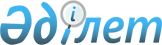 О проекте Указа Президента Республики Казахстан "О Государственной программе предупреждения и ликвидации чрезвычайных ситуаций на 2007-2015 годы"Постановление Правительства Республики Казахстан от 29 декабря 2006 года N 1306



      Правительство Республики Казахстан 

ПОСТАНОВЛЯЕТ

:



      внести на рассмотрение Президента Республики Казахстан проект Указа Президента Республики Казахстан "О Государственной программе предупреждения и ликвидации чрезвычайных ситуаций на 2007-2015 годы".

      

Исполняющий обязанности




      Премьер-Министра




      Республики Казахстан





 


Президент






Республики Казахстан






УКАЗ






 


О Государственной программе предупреждения и ликвидации






чрезвычайных ситуаций на 2007-2015 годы



      В соответствии с подпунктом 8) 
 статьи 44 
 Конституции Республики Казахстан, в целях формирования эффективной системы защиты населения, объектов и территории страны от чрезвычайных ситуаций природного и техногенного характера, современных средств поражения и последствий террористических актов 

ПОСТАНОВЛЯЮ

:



      1. Утвердить прилагаемую Государственную программу предупреждения и ликвидации чрезвычайных ситуаций на 2007-2015 годы (далее - Программа).



      2. Правительству Республики Казахстан в двухмесячный срок разработать и утвердить План мероприятий по реализации Программы, а также принять иные меры, вытекающие из настоящего Указа.



      3. Центральным и местным исполнительным органам, а также государственным органам, непосредственно подчиненным и подотчетным Президенту Республики Казахстан, принять меры по реализации Программы.



      4. Министерству по чрезвычайным ситуациям Республики Казахстан один раз в полугодие, не позднее 25-го числа месяца, следующего за отчетным периодом, представлять в Администрацию Президента Республики Казахстан и Правительство Республики Казахстан информацию о ходе реализации Программы.



      5. Контроль за исполнением настоящего Указа возложить на Администрацию Президента Республики Казахстан.



      6. Настоящий Указ вводится в действие со дня подписания.

      

Президент




      Республики Казахстан


Астана, Акорда   2006 года    N ____

Утверждена           



Указом Президента       



Республики Казахстан     



от " " 2006 года N__     




 


Государственная программа






предупреждения и ликвидации чрезвычайных ситуаций






на 2007-2015 годы



Астана, 2006 год




 


Содержание



      1.   Паспорт Программы



      2.   Введение



      3.   Анализ современного состояния защиты населения и территории



           от чрезвычайных ситуаций, готовности системы гражданской



           обороны страны



      3.1. Система государственного управления в области



           предупреждения и ликвидации чрезвычайных ситуаций



      3.2. Система гражданской обороны страны



      3.3. Состояние защиты населения и территории республики



           от чрезвычайных ситуаций природного характера



      3.4. Состояние защиты населения и территории страны от



           чрезвычайных ситуаций техногенного характера



      3.5. Готовность к аварийно-спасательному обеспечению



           антитеррористических операций



      3.6. Силы оперативного реагирования государственной



           системы предупреждения и ликвидации чрезвычайных ситуаций



      3.7. Состояние государственного материального резерва



      3.8. Контроль и разрешительная система в области чрезвычайных



           ситуаций и гражданской обороны



      3.9. Страхование в области предупреждения и ликвидации



           природных и техногенных чрезвычайных ситуаций



      3.10. Медицина катастроф



      3.11. Обучение населения и подготовка кадров



      3.12. Научные исследования и мониторинг в области чрезвычайных



            ситуаций



      3.13. Информатизация, связь, оповещение



      3.14. Международное сотрудничество



      3.15. Нормативная правовая база в области чрезвычайных



            ситуаций и гражданской обороны



      4.    Цель и задачи Программы



      5.   Основные направления и механизмы реализации Программы



      5.1. Совершенствование системы государственного управления в



           области предупреждения и ликвидации чрезвычайных ситуаций



      5.2. Реформирование системы гражданской обороны страны



      5.3. Защита населения и территории Республики Казахстан от



           чрезвычайных ситуаций природного характера



      5.4. Защита населения и территории от чрезвычайных ситуаций



           техногенного характера



      5.5. Защита населения от последствий террористических актов



      5.6. Формирование, оснащение и подготовка оперативных сил



           государственной системы предупреждения и ликвидации



           чрезвычайных ситуаций



      5.7. Совершенствование системы государственного материального



           резерва



      5.8. Контроль и разрешительная система в области чрезвычайных



           ситуаций и гражданской обороны



      5.9. Страхование от чрезвычайных ситуаций природного и



           техногенного характера



      5.10. Развитие медицины катастроф



      5.11. Обучение населения и подготовка кадров



      5.12. Мониторинг, развитие науки и новых технологий в области



            чрезвычайных ситуаций природного и техногенного характера



      5.13. Информатизация, связь, оповещение



      5.14. Международное сотрудничество и международная деятельность



            в области предупреждения и ликвидации чрезвычайных



            ситуаций



      5.15. Совершенствование нормативной правовой базы



      6.    Необходимые ресурсы и источники финансирования



      7.    Ожидаемые результаты от реализации и индикаторы



            Программы




 


1. Паспорт Программы



Наименование    Государственная программа предупреждения и



Программы       ликвидации чрезвычайных ситуаций на 2007-2015 годы



               (далее - Программа).

Основание для   
 Распоряжение 
 Президента Республики Казахстан от



разработки      19 марта 2004 года N 451 "О мерах по



Программы       предотвращению чрезвычайных происшествий на



                территории республики".

Разработчик     Министерство по чрезвычайным ситуациям Республики



                Казахстан (далее - Министерство).

Цель            Дальнейшее совершенствование и повышение



                эффективности системы защиты населения, объектов и



                окружающей среды Республики Казахстан от



                чрезвычайных ситуаций природного и техногенного



                характера (далее - ЧС), современных средств



                поражения и последствий террористических актов,



                развитие сил и средств для их предупреждения и



                ликвидации.

Задачи          Совершенствование системы государственного



                управления в области предупреждения и ликвидации ЧС,



                нормативной правовой базы в этой сфере;



                реформирование системы Гражданской обороны



                (далее - ГО) страны;



                повышение эффективности мер по предупреждению



                стихийных бедствий, аварий и катастроф,



                совершенствование контрольной и разрешительной



                систем в области ЧС, развитие страхования от



                природных и техногенных рисков;



                повышение эффективности сил оперативного



                реагирования на ЧС, противодействия терроризму,



                укрепление медицины катастроф;



                создание системы мониторинга, прогноза и научных



                исследований в области ЧС, развитие



                информационно-коммуникационной системы ЧС и ГО;



                совершенствование системы государственного



                материального резерва;



                формирование эффективной системы обучения населения,



                подготовки и повышения квалификации специалистов в



                области ЧС и ГО;



                укрепление международного сотрудничества в области



                предупреждения и ликвидации стихийных бедствий,



                аварий и катастроф, гражданской защиты и борьбы с



                терроризмом.

Сроки реализации   2007-2015 годы



                   первый этап: 2007-2009 годы



                   второй этап: 2010-2012 годы



                   третий этап: 2013-2015 годы

Необходимые      Реализация Программы на 2007-2015 годы будет



ресурсы и        осуществляться за счет средств республиканского



источники        и местных бюджетов, в пределах ежегодно выделяемых



финансирования   средств на эти цели и других, не запрещенных



                 законодательством Республики Казахстан источников.



                   Общие затраты из государственного бюджета на



                 реализацию мероприятий Программы в течение первого



                 этапа составят 21 852,70 млн. тенге, в том



                 числе:



                 По годам  Всего     Республиканский    Местный



                                     бюджет             бюджет



                 2007 год  5 561,70   5 561,70            -



                 2008 год  7 593,40   7 593,40            -



                 2009 год  8 697,60   8 697,60            -



                   Объемы финансовых средств будут ежегодно уточняться



                 при формировании республиканского и местных бюджетов



                 на соответствующий финансовый год.



                   На 2010-2015 годы необходимые ресурсы и источники



                 финансирования будут определены при разработке и



                 утверждении среднесрочных (трехлетних) Планов



                 мероприятий для II и III этапов реализации



                 Программы.

Ожидаемые          Реализация данной Программы позволит:



результаты       привести государственную систему управления в



                 области ЧС и ГО в соответствие произошедшим



                 социально-экономическим изменениям, новым угрозам



                 и вызовам, а также современному геополитическому



                 положению независимого Казахстана;



                   повысить возможности и оперативную готовность



                 органов управления, аварийно-спасательных сил и



                 средств государственной системы предупреждения и



                 ликвидации чрезвычайных ситуаций Республики



                 Казахстан (далее - ГСЧС) и эффективность их



                 реагирования на ЧС, укрепить медицину катастроф;



                   повысить эффективность мер по защите населения,



                 объектов и территории, минимизировать риски и ущерб



                 от аварий, катастроф, стихийных бедствий и новых



                 вызовов мировому сообществу;



                   усовершенствовать системы связи и информатизации



                 для ЧС и ГО, создать возможность оповещения не



                 менее 95 % населения республики;



                 создать систему мониторинга, прогноза и научных



                 исследований в области ЧС;



                   усовершенствовать нормативную правовую базу,



                 упорядочить контрольные и разрешительные функции в



                 области ЧС и ГО;



                   повысить эффективность работы системы



                 государственных материальных резервов;



                   сформировать единые системы обучения населения,



                 подготовки и повышения квалификации специалистов в



                 области ЧС и ГО;



                   расширить и укрепить международное сотрудничество



                 в области предупреждения и ликвидации аварий,



                 катастроф и стихийных бедствий, гражданской защиты



                 и борьбы с терроризмом;



                   снизить ежегодно ожидаемый материальный ущерб от



                 ЧС на 2 %, количество пострадавших и погибших на



                 2 %, увеличить количество спасенных на 3 %.



                 В конечном итоге реализация Программы позволит:



                 снизить ожидаемый материальный ущерб от ЧС на



                 18-20 %, количество пострадавших и погибших на



                 15-17 %;



                   увеличить количество спасенных на 20-25 %;



                   обеспечить охват системой обучения по программам



                 курса "Основы безопасности жизнедеятельности" и по



                 дисциплине "Безопасность жизнедеятельности" не



                 менее 90 % учащихся общеобразовательных школ,



                 организаций образования начального и среднего



                 профессионального образования и студентов высших



                 учебных заведений;



                   обеспечить охват системой мониторинга не менее



                 95 % очагов и участков, опасных по возникновению



                 паводков, оползней, селей и снежных лавин;



                   создать 523 противопожарных опорных пункта,



                 что обеспечит защиту от пожаров более 3 тысяч



                 населенных пунктов.




 


2. Введение



      За более чем десятилетний период функционирования ГСЧС в стране произошли коренные социально-экономические изменения.



      Так, в ходе проведения глубокой реформы системы государственного управления, на базе упраздненного Агентства Республики Казахстан по чрезвычайным ситуациям и Агентства Республики Казахстан по государственным материальным резервам создано Министерство, главным приоритетом деятельности которого определено выполнение стратегических функций в сфере ЧС и ГО.



      На фоне углубления процессов перераспределения полномочий между уровнями государственного управления, в условиях перехода к рыночной модели экономического развития, становится все более очевидным несоответствие требованиям времени системы ГО страны, государственного материального резерва.



      Появление новых угроз и вызовов со стороны международного терроризма требует переосмысления роли и места ГСЧС в обеспечении национальной безопасности республики.



      В настоящее время в сфере защиты населения, объектов и территории Республики Казахстан от ЧС, а также ГО страны реализуется отраслевая Программа развития ГСЧС на 2004-2010 годы. Однако данная отраслевая Программа не охватывает весь спектр существующих в данной области проблем.



      В связи с этим, а также во исполнение поручения Главы государства от 1 декабря 2004 года Правительство Республики Казахстан постановлением от 23 ноября 2005 года N 1154 одобрило Концепцию предупреждения и ликвидации чрезвычайных ситуаций природного и техногенного характера и совершенствования государственной системы управления в этой области (далее - Концепция), в которой изложены основные идеи и замыслы по дальнейшему развитию деятельности в области ЧС и ГО, функционированию материального и мобилизационного резервов, совершенствованию государственной системы управления в этих сферах.



      Для практического воплощения и реализации положений вышеназванной Концепции разработана Государственная программа предупреждения и ликвидации чрезвычайных ситуаций на 2007-2015 годы, содержащая конкретные мероприятия и механизмы комплексного решения имеющихся проблем.



      Названная Программа разработана во исполнение 
 распоряжения 
 Президента Республики Казахстан от 19 марта 2004 года N 451 "О мерах по предотвращению чрезвычайных происшествий на территории республики" и в целях реализации 
 Закона 
 Республики Казахстан от 5 июля 1996 года N 19 "О чрезвычайных ситуациях природного и техногенного характера".



      В ней изложен анализ сложившейся ситуации, определены цель и основные задачи, намечены пути и механизмы: совершенствования системы государственного управления в области предупреждения и ликвидации ЧС; повышения эффективности сил оперативного реагирования на ЧС и проявления терроризма; развития информационно-коммуникационной системы обеспечения деятельности по предупреждению и ликвидации ЧС; реформирования системы ГО страны; повышения эффективности мер по предупреждению аварий, катастроф и стихийных бедствий; совершенствования системы государственного материального резерва; формирования эффективной системы обучения населения, подготовки и повышения квалификации специалистов в области ЧС и ГО; совершенствования мониторинга и научных исследований, укрепления международного сотрудничества в этой сфере.




 


3. Анализ современного состояния защиты населения






и территории от ЧС, готовности системы ГО страны



      В мире за последние 40 лет ущерб от природных катастроф возрос в 9 раз, а их частота в 5 раз, при этом темпы роста экономического ущерба от стихийных бедствий опережают темпы роста объемов промышленного производства. Так, в 2005 году только природные катастрофы унесли более 92 тысяч жизней, от их воздействия пострадали 157 млн. человек. Ущерб, нанесенный стихийными бедствиями, составил 159 млрд. долларов США, что почти в 1,5 раза больше, чем в 2004 году. Для катастроф, произошедших в последние годы, характерно большое количество единовременно погибших людей (цунами 2004 года в Юго-Восточной Азии и землетрясение 2005 года в Пакистане).



      В связи с этим, в решениях Организации Объединенных Наций, других международных организаций подчеркивается, что в борьбу с бедствиями должны включиться правительства, гражданское общество, международные организации, научные сообщества, финансовые институты, частный сектор и добровольцы.



      В разных странах участились террористические акты с массовым поражением мирного гражданского населения. Не ограничиваясь взрывами в общественных местах, экстремисты предпринимают настойчивые усилия к завладению технологиями изготовления, либо готовыми образцами ядерного, химического и бактериологического оружия. Характерными в этом отношении являются попытки применения против мирного населения спор сибирской язвы, отравляющих веществ и других видов оружия массового поражения.



      Казахстан не является исключением из общемировых закономерностей возникновения ЧС и их негативного воздействия на социальную сферу и окружающую среду. Разнообразные природные, горно-геологические и геодинамические условия территории республики предопределяют значительную ее подверженность природным катастрофам - землетрясениям, паводкам, селям, оползням, снежным лавинам, ураганам, лесным и степным пожарам, резким понижениям температур и снежным буранам, эпидемиям и эпизоотиям.



      В связи с износом основных производственных фондов, зданий и сооружений, элементов существующей инфраструктуры, проблемами в транспортном комплексе, в Казахстане прослеживается устойчивая тенденция роста ущерба от ЧС техногенного характера.



      В целях обеспечения эффективной защиты населения, экономического потенциала и окружающей среды от воздействия ЧС природного и техногенного характера в республике осуществляется реализация 
 Программы 
 развития государственной системы предупреждения и ликвидации чрезвычайных ситуаций на 2004-2010 годы, утвержденной постановлением Правительства Республики Казахстан от 31 декабря 2003 года N 1383.



      Выполнение предусмотренных данной программой мероприятий позволило в определенной степени повысить эффективность проведения единой государственной политики в области ЧС, защиты населения, объектов и территорий от стихийных бедствий, аварий и катастроф; выявить наиболее опасные очаги паводков, оползней, селей и снежных лавин с целью рационального планирования хозяйственной деятельности на подверженных им территориях; повысить оперативную готовность органов управления, аварийно-спасательных сил и средств ГСЧС; принять меры по созданию запасов материально-технических резервов по жизнеобеспечению пострадавшего населения; упорядочить контрольные функции в рассматриваемой сфере; усилить контроль за обеспечением промышленной и пожарной безопасности, безопасным ведением нефтяных операций; запланировать мероприятия по модернизации корпоративной информационно-телекоммуникационной системы предупреждения ЧС, оповещения населения и органов государственного управления Республики Казахстан.



      В результате проведения вышеуказанного комплекса мер в I полугодии 2006 года по сравнению с тем же периодом 2005 года произошло снижение числа пострадавших от ЧС на 10,8 %, в том числе природного характера на 2,6 %. При этом материальный ущерб от ЧС природного и техногенного характера снижен более чем в 2 раза - 3,5 млрд. тенге против 7,3 млрд. тенге. Принятые превентивные меры позволили за указанный период снизить уровень смертельного травматизма на опасных производствах республики на 36 %, травматизма с тяжелыми последствиями на 9 %. Уменьшилось также количество групповых несчастных случаев на 66 %, число пострадавших на 75 %.



      Между тем, ежегодно прямой ущерб от ЧС в республике в среднем исчисляется суммой от 3,5 до 4,5 млрд. тенге (при отсутствии глобальных стихийных бедствий). По экспертным оценкам косвенный ущерб в этом случае оценивается суммой около 15-20 млрд. тенге и ущерб от гибели людей и лечения пострадавших - около 3 млрд. тенге. В общей сумме это может составлять до 25 млрд. тенге ежегодно.




 


3.1. Система государственного управления






в области предупреждения и ликвидации ЧС



      Сложившаяся в Казахстане система государственного управления в области предупреждения и ликвидации ЧС закреплена законодательными и иными нормативными правовыми актами республики. Этими актами центральным и местным исполнительным органам Республики Казахстан установлена (в соответствии с их компетенцией) определенная роль в ГСЧС. Центральным стержнем этой системы является Министерство - как государственный орган, обеспечивающий формирование государственной политики в области предупреждения и ликвидации ЧС, а также организующий и координирующий усилия всех центральных и местных исполнительных органов, организаций и учреждений, направленные на предупреждение и ликвидацию крупномасштабных аварий, катастроф и стихийных бедствий.



      В то же время, законодательством Республики Казахстан главная роль в мерах по защите населения и территорий от ЧС местного характера отводится местным исполнительным органам. В связи с разграничением полномочий государственного управления местными исполнительными органами с 2005 года созданы структуры управления по мобилизационной подготовке, ГО и организации предупреждения и ликвидации аварий и стихийных бедствий. Однако в силу целого ряда причин эти структуры до настоящего времени не имеют достаточной материально-технической, информационной и методологической базы, необходимый штат сотрудников для качественной реализации задач по предупреждению и ликвидации ЧС на соответствующих территориях. В недостаточном объеме формируются ежегодные резервы местных исполнительных органов на предупреждение и ликвидацию ЧС.



      Большая часть граждан проявляет пассивность и иждивенчество в предотвращении возможных, в местах их проживания, аварий и катастроф. Потенциал местных сообществ не используется для оперативного проведения аварийно-спасательных работ и ликвидации последствий ЧС.



      Все вышеизложенное вынуждает Министерство, другие центральные исполнительные органы принимать непосредственное участие в предупреждении и ликвидации ЧС местного характера, что снижает оперативность и эффективность принимаемых мер по защите населения и территорий от аварий, катастроф и стихийных бедствий, увеличивает финансовые затраты на их проведение. Это наносит определенный ущерб выполнению Министерством, другими центральными исполнительными органами закрепленных за ними стратегических функций государственного управления.




 


3.2. Система ГО страны



      Существующая структура, построение и принципы функционирования системы ГО сложились как часть оборонных мероприятий бывшего СССР и направлены на противодействие массированному применению оружия массового поражения. Анализ сложившейся военно-стратегической обстановки и опыт последних локальных военных конфликтов показывает на необходимость сохранения системы защиты населения от современных средств поражения. Но, в связи с высокой точностью систем наведения этих средств, акцент в их применении смещается на поражение важных объектов управления и жизнеобеспечения при значительном уменьшении мощности боеголовок. В этих условиях особую актуальность приобретает задача по обеспечению жизнедеятельности населения в военное время.



      В связи с тем, что финансирование всех мероприятий ГО из государственного бюджета не представляется возможным, принимаются меры по минимизации этих расходов, исходя из принципа "разумной достаточности". Одним из основных направлений реформирования ГО в экономически развитых странах является универсализация этой системы с возможностью применения ее сил и средств на действия не только в военное, но и в мирное время. Силы и средства ГО активно привлекаются к ликвидации крупномасштабных ЧС в мирное время, включая террористические акции.



      Существующие в нашей стране части ГО предназначены для защиты от применения оружия массового поражения, а также для ликвидации ЧС и последствий террористических актов. В то же время, их участие в гуманитарных операциях за рубежом невозможно из-за отсутствия достаточной технической базы. Техника и оборудование воинских частей, защитных сооружений и пунктов управления ГО морально и физически устарели. Отсутствуют воинские части ГО в западном регионе страны, где высока вероятность возникновения крупномасштабных ЧС на объектах нефтедобычи и других объектах промышленности.



      Повышение эффективности системы защиты населения, объектов и территории страны от ЧС и проявлений терроризма, реформирование системы ГО затруднено из-за отсутствия в ряде центральных и местных исполнительных органов специальных структурных подразделений по ЧС и ГО, специалистов ЧС и ГО на предприятиях и организациях.



      Реформирование системы ГО предполагает смещение акцентов в формах и методах защиты населения, обеспечения его жизнедеятельности.



      В этой связи, необходимо проработать вопросы по:



      созданию региональных (по одному на несколько областей) органов управления ГО;



      усилению роли местных исполнительных органов в планировании, проведении и финансировании мероприятий ГО;



      комплектованию воинских частей ГО военнослужащими по контракту с сохранением системы подготовки солдат-спасателей;



      пересмотру принципов создания и оснащения формирований ГО;



      определению оптимального количества материально-технических ресурсов ГО в регионах и эффективного механизма переброски их в угрожаемые регионы, а также возмещения расходов.




 


3.3. Состояние защиты населения и территории






республики от ЧС природного характера



      Разнообразие климатических и горно-геологических условий Казахстана предопределяют значительную подверженность природным катастрофам.



      В сейсмоопасных районах республики сосредоточено более 40 % промышленного потенциала и проживает почти половина населения страны. При этом значительное количество промышленных и гражданских зданий, инженерных сооружений в сейсмически опасных районах не отвечают требованиям сейсмостойкости.



      Защита населения от разрушительных землетрясений носит комплексный характер и требует в настоящее время решения целого ряда вопросов в таких направлениях, как развитие фундаментальных и прикладных исследований в области сейсмологии, разработка новых методов прогноза сильных землетрясений, создание специализированных карт оценки риска сейсмической опасности, использование возможностей дистанционного космического зондирования земной поверхности, модернизация республиканской системы сейсмологических наблюдений, расширение сети сейсмологических станций, а также обеспечение готовности сил и средств к ликвидации негативных последствий сейсмических катастроф.



      В целом ряде регионов, в том числе в Центральном, Северном и Западном Казахстане, где есть необходимость пересмотра уровня сейсмической опасности, отсутствует сеть сейсмологических наблюдений. Сейсмические станции сосредоточены, в основном, на Алматинском прогностическом полигоне. В отдельных регионах их совершенно недостаточно. В большинстве городов и крупных населенных пунктах не разработаны карты микросейсморайонирования, что не позволяет принимать адекватные технические решения при строительстве новых зданий.



      В республике имеется 852 потенциально опасных участка, подверженных воздействию паводков. На них расположено 732 населенных пункта с общим числом проживающих более 900 тысяч человек. Снижению ущерба от наводнений препятствует отсутствие на местах целенаправленной работы по проведению необходимых заблаговременных инженерных мероприятий. В результате, на принятие экстренных мер и ликвидацию последствий паводков и наводнений затрачивается гораздо больше средств, чем на их предупреждение.



      В рамках 
 Программы 
 "Охрана окружающей среды Республики Казахстан на 2005-2007 годы", утвержденной постановлением Правительства Республики Казахстан от 6 декабря 2004 года N 1278, предпринимаются определенные меры по созданию гидрометеорологических пунктов наблюдений, а также снегомерных маршрутов. В то же время, их количество не позволяет достоверно оценить возможную паводковую обстановку, сроки ледоставов и ледоходов на реках республики и принять, соответственно, необходимые превентивные меры. Не отлажен с сопредельными странами мониторинг паводков на трансграничных реках.



      В республике под угрозой селевых потоков и селеподобных паводков находится более 156 населенных пунктов. Противоселевые защитные мероприятия не в полной мере соответствуют существующим угрозам. При освоении горных территорий все еще не учитывается селевая опасность. Отсутствует научно-обоснованная система управления селевыми рисками.



      Свыше 400 участков лавинообразования непосредственно угрожают более 200 объектам, участкам автомобильных и железных дорог, линиям связи и электроснабжения. В республике недостаточно развита сеть наблюдений за состоянием снежного покрова в горных районах республики, что снижает качество прогнозов лавинной опасности.



      На территории страны выявлено 106 оползнеопасных участков, угрожающих 496 объектам. В то же время, слабо ведутся мониторинг и научные исследования по оползневой опасности, не выполняются решения по запрещению строительства жилых, производственных и общественных зданий, отселению жителей из опасных зон, возведению эффективных противооползневых защитных сооружений.



      В условиях резкоконтинентального климата Казахстана и значительной удаленности населенных пунктов друг от друга, определенную опасность для жизни и здоровья людей несут резкие понижения температур, метели и снежные бураны, гололеды, сильные снегопады.



      Остается сложной обстановка с обеспечением пожарной безопасности в лесных массивах, где ежегодно происходит около 1000 пожаров, уничтожается до 100 тысяч гектаров государственного лесного фонда. Противопожарные формирования лесных хозяйств имеют слабую материально-техническую базу, не на должном уровне решаются вопросы профилактики лесных пожаров и организации их тушения. Из-за несоблюдения в крестьянских хозяйствах элементарных требований противопожарной безопасности ежегодно происходит большое количество степных пожаров.



      Серьезной проблемой является наличие значительных площадей природных очагов особо опасных инфекций. Ежегодно в весенне-летний период обостряется эпидемиологическая ситуация. Продолжает оставаться острой проблема заболевания бруцеллезом, чумой и сибирской язвой. Не снята опасность завоза из-за рубежа малярии, холеры, карантинных и особо опасных инфекций. Так, по оперативным данным ежегодно от опасных инфекционных заболеваний на территории республики страдают от 3 тысяч до 4,5 тысяч человек. Принятия серьезных общегосударственных мер требует защита населения от патогенного гриппа птиц.



      Отсутствие должного производственного контроля на отечественных предприятиях пищевой промышленности и объектах общественного питания приводит к выпуску и реализации недоброкачественной пищевой продукции. В 2005 году на территории республики отмечены 44 случая отравления людей от их употребления, при этом пострадали 126 человек, 13 из них погибли.




 


3.4. Состояние защиты населения и территории страны






от ЧС техногенного характера



      Состояние промышленной безопасности в экономике Казахстана вызывает серьезную обеспокоенность. Аварийность в наиболее опасных отраслях промышленности и на транспорте остается недопустимо высокой. Причем обусловлена она не столько технологической спецификой отдельных отраслей промышленности, сколько общими тенденциями и условиями. Техногенные ЧС часто происходят из-за превышения сроков эксплуатации оборудования, некачественного или несвоевременного его обслуживания и ремонта. В ряде случаев причинами аварий становятся непродуманные проектные и технические решения, крайне низкая технологическая и трудовая дисциплина, что наглядно выражается в нарушениях правил и приемов безопасного ведения работ, технологических регламентов и требований промышленной безопасности. Не на должном уровне находится система подготовки и переподготовки специалистов и персонала для опасных производственных объектов. Недостаточна роль науки в разработке способов повышения и поддержания состояния промышленной и пожарной безопасности.



      Одной из причин техногенных ЧС является низкая эффективность существующих систем производственного контроля. Во многих отраслях промышленности системы производственного контроля носят формальный характер и фактически бездействуют. Слабо изучены вопросы экологических последствий техногенных ЧС. Управлению безопасностью необходимо придать превентивный характер и профилактическую направленность.



      Не только в сейсмоопасных, но и во всех без исключения регионах республики имеется большое количество ветхих и аварийных зданий и сооружений. Ежегодно от обрушения строительных конструкций теряют кров и имущество, получают ранения, а иногда и гибнут люди.



      На осложнение пожарной обстановки в республике влияют факты хаотичной застройки населенных пунктов, переоборудования, реконструкции, технического перевооружения зданий и сооружений, особенно жилых домов без соблюдения норм пожарной безопасности.



      При строительстве промышленных объектов, объектов жизнеобеспечения с массовым пребыванием людей также не уделяется должного внимания вопросам обеспечения пожарной безопасности, не принимаются меры по оборудованию зданий системами противопожарной защиты (сигнализацией, системами автоматического пожаротушения, дымоудаления, оповещения людей о пожаре и управления их эвакуацией), не учитываются требования строительных норм и правил. Имеющиеся системы противопожарной защиты не обслуживаются, многие находятся в нерабочем состоянии.



      Ослабление бюрократического давления на бизнес предполагает: снижение барьеров выхода на рынок; устранение технических барьеров в процессе производства и торговли, а также излишнего и неэффективного административного регулирования предпринимательской деятельности. Вместе с тем, принимаемые меры должны подразумевать не только улучшение общих условий хозяйствования, но и обеспечение конституционных прав граждан Казахстана на безопасный труд и прав на защиту от негативных последствий промышленных аварий. Несбалансированность этих мер может снизить уровень государственного управления в области промышленной и пожарной безопасности.




 


3.5. Готовность к аварийно-спасательному обеспечению






антитеррористических операций



      Начало XXI века ознаменовалось еще одним грозным вызовом человечеству - международным терроризмом. Возможности использования террористами современной техники, радиационно-, химически и биологически опасных веществ и материалов, а также умышленного создания техногенных ЧС требуют дальнейшего укрепления материально-технической базы сил (служб) ликвидации последствий террористических актов, в особенности при совершении химических и биологических атак.



      Как показывает мировая практика, при совершении терактов страдает главным образом мирное население. Это обусловливает значительную важность аварийно-спасательного обеспечения антитеррористических операций.



      Несмотря на предпринятые в последнее время в Казахстане меры по обеспечению готовности соответствующих служб и организаций к слаженному проведению таких операций, все еще остаются актуальными вопросы по:



      выработке согласованного комплекса мер по предупреждению кризисных ситуаций и координации деятельности уполномоченного органа в области ЧС с другими силовыми структурами по противодействию различным проявлениям терроризма;



      определению категорийности и повышению уровня защищенности объектов и территории от террористических актов;



      созданию информационной основы мониторинга рисков террористических актов в общей системе противодействия угрозам техногенного и природного характера;



      совершенствованию и повышению эффективности сил и средств ГСЧС и обеспечению их быстрого развертывания при ликвидации последствий террористических актов.




 


3.6. Силы оперативного реагирования ГСЧС



      Динамика ведения спасательных операций за последние 5 лет показывает, что в 2,3 раза увеличилось количество выездов оперативно-спасательных служб Министерства. За указанный период аварийно-спасательными службами (далее - АСС) уполномоченного органа в области ЧС спасены более 114,9 тысяч человек.



      В то же время, в республике в период с 1996 по 2006 годы созданы и работают лишь 14 оперативно-спасательных отрядов, в том числе Республиканский оперативно-спасательный отряд (город Алматы), 5 региональных аэромобильных оперативно-спасательных и 8 городских оперативно-спасательных отрядов.



      Не в полной мере осуществляется развитие кинологической, водолазной, радиационной, химической и биологической служб оперативно-спасательных отрядов (далее - ОСО).



      Поисковые работы с применением собак являются одним из перспективных направлений развития спасательной службы. Для повышения эффективности данной работы необходима сертификация кинологических расчетов, племенное разведение поисковых собак, разработка документации по развитию служб, подготовка и обучение кинологических расчетов.



      Остро стоит вопрос дооснащения ОСО современными техникой и средствами спасения для выполнения аварийно-спасательных работ. Республиканский ОСО, региональные аэромобильные ОСО на сегодняшний день укомплектованы на 30-40 %, в то же время, оснащенность ОСО городов составляет всего 10-20 %.



      В настоящее время имеющийся авиационный парк Министерства состоит из двух самолетов и 6 вертолетов, из которых допущены к полетам лишь 5 вертолетов и один самолет Ан-30. В связи с этим, а также из-за дислокации этой техники только в городе Алматы, обеспечить необходимую мобильность спасательных сил не предоставляется возможным.



      В стране нет специального центра по подготовке и повышению квалификации спасателей. Подготовка спасателей проводится на базах отрядов, что не гарантирует качества обучения спасательному делу.



      Нерешенной проблемой остается развитие административно-служебного фонда. 10 из 14 ОСО не имеют своей базы, полигонов для занятий и подготовки спасателей, что требует решения вопросов строительства зданий и сооружений для их деятельности.



      Работа спасателей сопряжена с риском для их жизни и здоровья, влечет значительные моральные и физические нагрузки, что требует принятия определенных реабилитационных мер. В то же время, в системе Министерства нет учреждений медицинской и психологической реабилитации спасателей. Не соответствуют особенностям профессиональной деятельности спасателей меры по их социальной защите.



      Противопожарная служба создается в районах, городах и иных населенных пунктах, на особо важных пожаро- и взрывоопасных объектах государственной собственности в порядке, определяемом Правительством Республики Казахстан.



      Для тушения пожаров в составе противопожарной службы Министерства создано 376 пожарных частей, на вооружении которых имеется 1414 единиц основной и специальной противопожарной техники. Данными частями охраняется только 270 городов и населенных пунктов, а более 13 тысяч сельских населенных пунктов, в которых проживает почти половина населения страны (7,2 млн. человек) на сегодняшний день остаются без противопожарной защиты.



      Темпы строительства пожарных депо значительно отстают от темпов гражданского и промышленного строительства в городах, что в итоге приводит к увеличению в несколько раз радиуса их обслуживания. Ограничения в ресурсном обеспечении противопожарной службы привели к нарастанию негативных тенденций в деле тушения пожаров, вследствие чего имеющиеся силы и средства подразделений противопожарной службы по своему оснащению и количественному составу не в состоянии в полном объеме выполнять возложенные на них задачи, что резко повышает вероятность гибели и травмирования людей при пожарах, приводит к росту ущерба от пожаров.



      Существующие подразделения технически оснащены только на 43 % от нормативной положенности. При этом 176 пожарных частей располагаются в приспособленных зданиях. Основной технический парк пожарных машин устарел, 67 % автотехники эксплуатируется свыше 13 лет. В ряде регионов республики (Алматинская, Акмолинская, Актюбинская, Мангистауская и другие области) на вооружении противопожарной службы нет ни одной автолестницы или коленчатого подъемника, способных эвакуировать людей и подавать огнетушащие средства на высоту более 30 метров при возникновении пожаров в зданиях повышенной этажности, практически полностью отсутствует специальная техника и аварийно-спасательное оборудование для ведения аварийно-спасательных работ.



      Сегодня происходит сокращение численности негосударственной противопожарной службы, ухудшение условий ее работы, снижение боеготовности и вклада в организацию пожаротушения. Возрастает стремление отдельных организаций и предприятий добиться экономии финансовых средств за счет отказа от ее содержания и необходимых затрат на обеспечение защиты от огня, что может еще более обострить проблемы борьбы с пожарами.



      В настоящее время происходит увеличение объемов и расширение географии добычи нефти в зоне каспийского шельфа. В то же время, Казахстан на сегодняшний день не обладает ни одним морским судном, способным ликвидировать возможные пожары и техногенные аварии на кораблях, танкерах, паромах, нефтепромыслах, ликвидировать нефтяные разливы, проводить спасение людей, терпящих бедствие на море.



      При дальнейшем развитии пассажирских и грузовых речных перевозок возникает проблема по обеспечению своевременной защиты людей и ликвидации ЧС на воде. Вместе с тем, имеющиеся на сегодняшний день пожарные и аварийно-спасательные суда не способны в полном объеме выполнять возложенные на них функции. В неудовлетворительном состоянии находятся водно-спасательные службы местных исполнительных органов.



      С момента создания военизированных АСС Министерства, износ переданного им горноспасательного оборудования и оснащения, в результате длительной эксплуатации, превысил к настоящему времени нормативные ресурсы, что представляет опасность при его применении и сказывается на эффективности проводимых спасательных мероприятий.



      Их финансирование осуществляется только за счет собственного дохода по аварийно-спасательному обслуживанию предприятий республики, что является крайне недостаточным для нормального их функционирования, негативно отражается на состоянии основных фондов, порождает проблемы в обеспечении спасателей жильем, влечет отток квалифицированных кадров. Отмена льготного пенсионного обеспечения спасателей негативно влияет на уровень оперативной готовности и деятельности военизированных АСС республики.




 


3.7. Состояние государственного материального резерва



      В настоящее время в стране создан общегосударственный запас материальных ценностей, предназначенных для мобилизационных нужд, обеспечения первоочередных работ по ликвидации последствий ЧС, оказания гуманитарной помощи и регулирующего воздействия на рынок.



      За последние четыре года наметилась тенденция роста наличия товарно-материальных ценностей государственного материального резерва (далее - госматрезерв). Стабилизировалось финансирование системы госматрезерва. Так, ежегодный прирост накопления материальных ценностей составил примерно 4,3 %. По сравнению с 2001 годом общий объем выделяемых денежных средств на хранение товарно-материальных ценностей госматрезерва увеличен более чем в 2 раза.



      В то же время, нынешнее состояние системы госматрезерва не соответствует реальным потребностям Республики Казахстан, как независимого государства.



      Так, географическое расположение баз и пунктов ответственного хранения резервов, их разделение на продовольственные, промышленные и ГСМ группы было установлено в соответствии со стратегическими нуждами бывшего СССР. В суверенном же Казахстане происходит бурное развитие нефтяной и газодобывающей отраслей и сопутствующей инфраструктуры в Атырауской, Актюбинской, Мангистауской и Кызылординской областях. При этом действующие филиалы хранения расположены на существенном удалении от вышеперечисленных регионов. В случае ликвидации ЧС финансовые расходы и затраты времени по доставке материальных ценностей государственного резерва в эти регионы будут достаточно велики.



      Существующие базы хранения вводились в эксплуатацию в период с 1941 по 1981 годы. Капитальный ремонт большинства складских помещений не проводился с момента ввода в эксплуатацию. В них сохранена лишь работоспособность технологического цикла хранения товарно-материальных ценностей, без внедрения новых технологий хранения и контроля качества.



      Применяемая система учета и контроля непрозрачна по причине несовершенства действующих нормативов и человеческого фактора. Учет жидких товарно-материальных ценностей ведется на основе данных полученных вручную, примитивными способами. Существует необходимость во внедрении современных автоматизированных систем контроля и учета.



      С большими трудностями сталкивается реализация товарно-материальных ценностей продуктовой группы с истекающими сроками хранения. Она подвержена большому колебанию цен и зависит от сезонности спроса и предложения. В значительной мере эти трудности можно снять (по опыту других стран) путем поставки продуктов со складов госматрезерва для нужд министерств обороны и внутренних дел Республики Казахстан, учреждений уголовно-исполнительной системы.



      Из-за несовершенства нормативной правовой базы затруднено внедрение в работу системы госматрезерва рыночных механизмов. Так, страны, импортирующие нефть и нефтепродукты, резервируют ГСМ в количестве, обеспечивающем потребление страны в течение 90 календарных дней (Япония), либо законодательно обязывают компании-импортеры иметь запас ГСМ (Франция). При реализации товарно-материальных ценностей государственного резерва с истекшими сроками хранения допустима скидка до 25 % от рыночной стоимости (Румыния). В России производители, являющиеся поставщиками государственного резерва, официально в рекламе и прайс-листах указывают, что они поставляют продукцию в госматрезерв, что является подтверждением высокого качества их продукции.



      Дальнейшая реализация Стратегии индустриально-инновационного развития Республики Казахстан на 2003-2015 годы, утвержденной 
 Указом 
 Президента Республики Казахстан от 17 мая 2003 года N 1096, предстоящее вступление в ВТО диктуют необходимость реформирования действующей системы госматрезерва в целях рационального сочетания подъема реального сектора экономики, уровня жизни и укрепления жизнеобеспечения страны.




 


3.8. Контроль и разрешительная система в области ЧС и ГО



      Проведенный за последние годы анализ контроля в области ЧС, включающий промышленную и пожарную безопасность, выполнение мероприятий ГО, основных причин и обстоятельств аварий, производственного травматизма, происшедших пожаров в республике показывает, что большинство из них происходит из-за нарушений требований норм и правил промышленной и пожарной безопасности, крайне недостаточной организации надлежащего ведомственного контроля на рабочих местах, значительного срока эксплуатации оборудования, а также низкого уровня профессиональной подготовки и производственной дисциплины персонала.



      Установившиеся в настоящее время интенсивные темпы роста промышленности, строительства, введение в строй новых видов производств выявили необходимость усовершенствования и упорядочения системы контроля в области ЧС и ГО, представляющей важнейшее значение для безопасности и развития страны.



      Контроль за безопасным ведением работ на более чем 364 тысячах объектах опасных производств всех отраслей промышленного комплекса республики осуществляют 635 государственных инспекторов Министерства. Нагрузка на одного инспектора составляет 573 опасных производственных объекта, что не позволяет осуществить должный профилактический охват всех опасных производств страны. Эта проблема значительно обострится при увеличении объемов добычи нефти на водных акваториях республики, а также при значительном росте производства урана и другой промышленной продукции.



      В настоящее время более тысячи отраслевых нормативных правовых актов в области ЧС и ГО, в том числе бывшего СССР, требуют пересмотра.



      Не отвечают современным требованиям нормативная и материально-техническая база по сертификации и допуску импортируемого в страну промышленного оборудования и материалов повышенной опасности.



      Практически отсутствует контроль за работами по прокладке нефтегазопроводов по дну моря, за использованием в жилых домах и на объектах культурно-бытового назначения газа, техническим состоянием существующих зданий, сооружений и строительных конструкций, за надежностью водохозяйственных сооружений.



      При осуществлении государственного пожарного контроля ежегодно осуществляется проверка более 60 тысяч объектов различного назначения, при которых выявляется до 1 миллиона нарушений правил пожарной безопасности, к административной ответственности привлекается до 100 тысяч должностных лиц и граждан, частично или полностью приостанавливается работа 15-20 тысяч объектов, находящихся в пожароугрожаемом состоянии.



      В современных условиях происходит увеличение объемов работы инженерно-инспекторского состава противопожарной службы за счет включения в зону их обслуживания дополнительных объектов, а также в связи с изменением их форм собственности (переоборудование части жилого сектора под производственные, складские объекты, офисы, расширение действующих и строительство новых объектов, в том числе в удаленных районах), что создает в свою очередь проблему острого дефицита времени, а усложнение процедур административного производства по фактам нарушений правил пожарной безопасности не позволяет реализовать административные полномочия в установленные законодательством сроки.



      Осуществление пожарными подразделениями функций по административному учету пожаров и их последствий, созданию банков данных об административных правонарушениях и преступлениях, а также лицах, их совершивших, требует соответствующей оснащенности этих подразделений средствами компьютерной техники.




 


3.9. Страхование в области предупреждения и






ликвидации природных и техногенных ЧС



      Как показывает опыт стран с развитой рыночной экономикой, страхование является надежным финансовым инструментом устранения отрицательных последствий ЧС. Действующее законодательство Республики Казахстан в области предупреждения и ликвидации ЧС природного и техногенного характера содержит нормы, закрепляющие как обязательное, так и добровольное страхование. Однако, этот вопрос не является детально отработанным и требует значительных уточнений, выработки механизмов реализации, а также совершенствования законодательства с целью закрепления норм, расширяющих возможности всех участников страховых правоотношений на гарантированное возмещение вреда при наступлении страхового случая (ЧС природного и техногенного характера).



      Ряд законов в области предупреждения и ликвидации ЧС содержат нормы по обязательному страхованию. К примеру, предусмотрено обязательное страхование жизни и здоровья спасателей от причинения вреда или смерти при проведении аварийно-спасательных работ, гражданско-правовой ответственности владельцев объектов, деятельность которых связана с опасностью причинения вреда третьим лицам. Однако не предусмотрены детальные механизмы реализации данных норм. В настоящее время требуется выработка конкретных мероприятий по реализации норм законов Республики Казахстан "
 Об обязательном страховании 
 гражданско-правовой ответственности владельцев объектов, деятельность которых связана с опасностью причинения вреда третьим лицам", "
 Об аварийно-спасательных службах 
 и статусе спасателей" путем разработки соответствующих нормативных правовых актов для полноценной реализации их положений.



      В целях детальной отработки и внесения некоторых уточнений, выработки механизмов реализации действующих на сегодняшний день законодательных актов по вопросам страхования от ЧС требуется издание подзаконных актов. Необходима разработка концептуально-методологических основ и практических рекомендаций по страхованию природных и техногенных рисков.



      В целом система страхования в сфере предупреждения и ликвидации ЧС природного и техногенного характера является практически неразвитой. С ее помощью невозможно восполнить нанесенный при возникновении ЧС ущерб и свести к минимуму расходы государства на выплаты различного характера.




 


3.10. Медицина катастроф



      В республике создана и используется при ликвидации ЧС служба экстренной медицинской помощи (далее - СЭМП) на базе центра медицины катастроф (далее - ЦМК) и подразделений скорой медицинской помощи. Однако подразделения ЦМК созданы не во всех областях республики и не располагают достаточной материально-технической и кадровой базой для немедленного развертывания мероприятий медицинского обеспечения населения при крупномасштабных ЧС. Республиканский и областные ЦМК не имеют собственных зданий, хранилищ для техники и оперативных запасов материально-технических средств. Существующие в республике возможности оказания медицинской помощи пострадавшему населению ограничены.



      Анализ применения СЭМП за рубежом показал необходимость быстрого развертывания мобильных медицинских учреждений в зоне бедствия, оказания пострадавшим квалифицированной помощи, что позволяет снизить потери среди пострадавшего населения. Примером этого явилось развертывание мобильных госпиталей ЦМК Министерства по чрезвычайным ситуациям России в странах, пострадавших от последствий катастрофического цунами в Юго-Восточной Азии.



      В республике отсутствуют клиническая база медицины катастроф, вследствие чего медицинский персонал СЭМП не имеет повседневной лечебной практики, не изучает характерные для ЧС патологические состояния. Не решен вопрос медицинского обеспечения спасателей, которые по специфике своей работы нуждаются в экспертной оценке здоровья, постоянном диспансерном наблюдении, лечении и реабилитации после участия в ликвидации ЧС. Не организована должным образом подготовка медицинского состава по специальности "Медицина катастроф".



      В Казахстане отсутствует отечественная научная школа в области медицины катастроф, в результате чего предпринимаемые меры по развитию СЭМП, совершенствованию медицинской помощи пострадавшим в ЧС носят вторичный характер заимствования соответствующих мероприятий, проводимых в государствах-лидерах по медицине катастроф.



      Изменения в военно-политической ситуации в мире и экономической обстановке в Казахстане требуют в корне пересмотреть состав, обеспеченность и укомплектованность медицинской службы (далее - МС) ГО и ЧС Республики Казахстан, которая рассчитана на медицинское обеспечение ликвидации последствий применения оружия массового поражения. Выполнение формированиями и учреждениями МС ГО и ЧС своих задач затруднено из-за морально и физически устаревшей технической базы, длительных сроков приведения их в готовность, утраты системы подготовки медицинских работников и санитарных дружинников для формирований ГО, отсутствия организаций МС ГО и ЧС постоянной готовности. Требуют пересмотра и пополнения запасы МС ГО и ЧС. Утрачена также система формирования санитарно-транспортных подразделений транспортной службы ГО и ЧС, что может привести к срыву медицинской эвакуации пострадавших из зон массовых санитарных потерь в лечебные организации страны.



      Персонал СЭМП, МС ГО и ЧС, по своим обязанностям участвующий в аварийно-спасательных и других неотложных работах при возникновении и ликвидации ЧС, не имеет статуса спасателей и не включен в систему мер по их правовой и социальной защите.




 


3.11. Обучение населения и подготовка кадров



      Обучение населения и подготовка кадров в области ЧС и ГО в Казахстане осуществляется путем:



      повышения квалификации в Республиканском государственном казенном предприятии "Республиканские курсы повышения квалификации руководящего состава в области ЧС и ГО" Министерства, в регионах - в отделах (центрах) подготовки и обучения;



      обучения учащихся общеобразовательных школ по программам курса "Основы безопасности жизнедеятельности", учащихся организаций образования, начального и среднего профессионального образования и студентов высших учебных заведений (далее - ВУЗ) по дисциплине "Безопасность жизнедеятельности";



      участия в штабных и объектовых тренировках, командно-штабных и комплексных учениях, а также других оперативных мероприятиях;



      пропаганды знаний в области ГО и ЧС;



      переподготовки и повышения квалификации в Академиях гражданской защиты и государственной противопожарной службы Министерства по чрезвычайным ситуациям Российской Федерации, в Кокшетауском техническом институте Министерства.



      Эта система обучения населения, подготовки и переподготовки кадров сложилась в конце 80-х начале 90-х годов прошлого столетия. Она не отражает произошедших в Казахстане глубоких социально-экономических изменений, значительных перемен в системе среднего и высшего образования, не соответствует происшедшим коренным изменениям в области информационных технологий. Из-за сложившего отставания в ней накопился целый ряд проблем:



      Это отсутствие:



      единой системы подготовки кадров, способной обеспечить гарантированное комплектование органов управления, войск ГО, пожарных, оперативно- и аварийно-спасательных формирований специалистами, отвечающими установленным квалификационным требованиям специализированных учебных заведений по обучению спасателей:



      акций по привлечению населения в добровольные пожарные и аварийно-спасательные формирования;



      контактов с общественными и религиозными организациями, желающими участвовать в предупреждении и ликвидации ЧС;



      общественных детско-юношеских движений, летних полевых лагерей по обучению действиям в ЧС.



      Для существующей системы характерны также:



      дефицит специалистов с высшим техническим образованием;



      низкий уровень обучения населения, а также работы со средствами массовой информации;



      недостаточная подготовка специалистов;



      невозможность реализовать научный потенциал профессорского состава имеющихся учебных заведений по ЧС и ГО, отсутствие у него возможности заниматься соответствующей научной и научно-исследовательской деятельностью.



      В целом вся система обучения населения и подготовки кадров нуждается в глубокой модернизации, в приданиии ей системного, комплексного характера.




 


3.12. Научные исследования и мониторинг в области ЧС



      В Республике Казахстан проводятся научные исследования землетрясений, селей, оползней, опасных метеорологических явлений. Изучаются отдельные аспекты промышленной и пожарной безопасности. В то же время, в стране отсутствует единый научный центр по комплексному исследованию общих проблем предупреждения и ликвидации ЧС.



      В связи с обретением Казахстаном независимости и произошедшими коренными изменениями геополитической обстановки, ощущается острая необходимость в глубоких стратегических и специальных научных исследованиях в области организации и ведения ГО страны.



      Не обладает необходимой полнотой и комплексностью мониторинг ЧС, не обеспечивается оперативность передачи данных потребителям, в частности дежурным службам Министерства.



      Так, существенным недостатком системы прогноза землетрясений является неполный охват наблюдения всей сейсмоактивной территории Казахстана. Необходимым количеством пунктов наблюдений оснащен лишь Алматинский прогностический полигон. Практически не исследована возможная техногенная сейсмичность западных регионов Казахстана.



      В ряде случаев не получают реального подтверждения штормовые предупреждения служб гидрометеорологического мониторинга. Зачастую происходит пропуск такого опасного гидрометеорологического явления, как локальное прохождение ураганного ветра. Недостаточна надежность долгосрочных прогнозов паводковой ситуации в стране.



      Аэровизуальный мониторинг источников селевой опасности проводится фрагментарно - лишь в примыкающей к городу Алматы и Алматинской области горной зоне Заилийского Алатау. Автоматизация процесса фиксации и оповещения о сходе селей пока не вышла за рамки опытно-экспериментальных работ. Не изучено влияние происходящих глобальных климатических изменений на динамику селевой опасности в республике. Строительство и эксплуатация селезащитных сооружений не выходит за рамки сложившихся традиционных подходов.



      В стране практически отсутствует систематический мониторинг оползневой опасности. Проведенные исследовательские работы в этом направлении не дают полного представления о динамике оползневых процессов на территории республики.



      Лишь в начальной стадии развития находится дистанционное зондирование территории республики из космоса в интересах предупреждения и ликвидации ЧС.



      Остро ощущается отставание во внедрении современных ГИС-технологий (геоинформационных систем), которые весьма необходимы для точного мониторинга ЧС и разработки эффективных автоматизированных планов реагирования.



      Из-за отсутствия системных научных исследований и мониторинга технических рисков затруднено проведение комплексных мер по прогнозированию и предотвращению техногенных аварий и катастроф.



      В целом мониторинг и научные исследования в области ЧС и ГО нуждаются в координации и проведении их под единым, нацеленном на практический конечный результат, организационным началом.




 


3.13. Информатизация, связь, оповещение



      В Министерстве создана Республиканская автоматизированная информационно-управляющая система по ЧС (АИУС ЧС). Разрабатывается геоинформационная система, имеются цифровые электронные карты регионов Республики Казахстан и крупных городов. Проводятся оперативная обработка информации, регламентные расчеты, администрирование данных, эксплуатируется автоматизированное рабочее место специалистов по ЧС. Создан центральный узел корпоративной сети Министерства, на сервер которого имеют доступ все территориальные подразделения. Имеется Web-страница, информация на которой обновляется ежедневно.



      Обмен информацией осуществляется в основном в виде файлов текстовой и графической информации, пересылаемых по электронной почте. Для этих целей на WEB-сервере функционирует корпоративная почтовая система. Часть файлов передается в виде формализованных донесений.



      Вместе с тем, существующая программно-техническая платформа не обеспечивает удаленный доступ пользователей к информации распределенного банка данных в режиме on-line.



      Недостаточно применяются геоинформационные системы, системы спутниковой ориентации на местности (GPS-системы).



      Не отвечает современным требованиям по надежности и качеству связи 62 % находящегося в эксплуатации оборудования, выпущенного в 70-х годах. Территориальные подразделения оснащены оперативной и транкинговой связью в среднем на 10-20 %, у них нет средств связи для работы в труднодоступных местностях. Аппаратура систем связи на 95 % аналоговая и не обеспечивает интеграцию с современными цифровыми системами передачи информации. Для каждого вида информации применяются различные технические средства (аналоговые и цифровые), разнотипные программные продукты, арендуются разного вида каналы связи у различных операторов. Для потоков применяются различные методы защиты информации.



      Существующие аналоговые системы передачи и коммутируемые устройства по телефонным и телеграфным каналам не могут обеспечить требуемые параметры для передачи данных. Слабо используются средства космического мониторинга для оценки обстановки.



      Частотный ресурс Министерства ограничен и не позволяет в полном объеме решать задачи обеспечения связью оперативного управления при ЧС.



      Система централизованного оповещения создана более 30 лет назад и не соответствует современным технологиям цифровой и оптико-волоконной связи. Выполнение задач по оповещению органов государственного управления затрудняется, а в некоторых случаях (отдельные сельские районы) сигнал поступает к абоненту с превышением контрольных сроков. Более 1500 населенных пунктов, где проживает около 500 тысяч человек, не обеспечены каким-либо видом оповещения.




 


3.14. Международное сотрудничество



      Казахстан, с момента обретения независимости, постепенно входил в авторитетные международные организации, координирующие национальные усилия стран в сфере ЧС. Республика является полноправным членом Международной организации ГО, Азиатского центра по предотвращению риска стихийных бедствий.



      Приоритетным для Казахстана стало сотрудничество в сфере ЧС с государствами-участниками СНГ (Межгосударственная система предупреждения и ликвидации ЧС и Корпус сил СНГ), налажены контакты с авторитетными международными организациями - специализированными органами ООН, НАТО, Международной Федерацией обществ Красного Креста и Красного Полумесяца, МАГАТЭ и другими.



      Стратегически важным является партнерство в рамках Шанхайской организации сотрудничества, Организации Договора о коллективной безопасности, Совещания по взаимодействию и мерам доверия в Азии.



      С 1994 года осуществляется профессиональная подготовка специалистов различного уровня в зарубежных учебных центрах, создана межгосударственная система информационного обмена данными о ЧС, проведены различные международные мероприятия, в том числе с участием Казахстана в спасательных операциях за рубежом. Под эгидой ООН и отдельных развитых стран (Япония, США, Китай) в республике реализован ряд проектов в сфере предупреждения и ликвидации ЧС.



      Нуждаются в укреплении двусторонние контакты, в том числе с Россией, Китаем, США, странами Европейского Союза, Азии и Ближнего Востока. Эти отношения не подкреплены в должной мере соответствующей международной договорно-правовой базой. Не полностью используются возможности по широкопрофильной подготовке специалистов ЧС за рубежом.



      В силу ряда причин, не обеспечивается активное участие республики в реализации глобальных программ и проектов в сфере ЧС, инициируемых международными и межправительственными организациями.



      Аварийно-спасательные формирования Казахстана практически не участвуют в ликвидации ЧС за рубежом. Такое участие позволило бы поднять престиж и профессионализм отечественных спасателей, способствовало бы интенсивному освоению ими новых методов и технологий.



      Не отлажен и не имеет необходимого нормативного правового и финансового обеспечения механизм оказания Казахстаном гуманитарной помощи другим странам. Нуждается в закреплении опыт взаимовыгодной кооперации с гуманитарными структурами авторитетных международных организаций, развитых стран мира.



      Интегрирование Казахстана в международную и межгосударственную систему обеспечения безопасности нуждается в активном содействии загранучреждений Республики Казахстан.




 


3.15. Нормативная правовая база в области ЧС и ГО



      В настоящее время в сфере предупреждения и ликвидации ЧС сформирована определенная нормативная правовая база, которая в целом позволяет регулировать общественные отношения в данной области. В то же время, она не получила необходимого практического воплощения в таких направлениях как страхование и социальная защита спасателей и граждан, привлекаемых к проведению работ по ликвидации ЧС. Не разработана основная часть нормативных правовых актов, содержащих обязательные технические и технологические нормы промышленной безопасности. Нет нормативной правовой основы по созданию оперативного резерва Министерства на случай наступления ЧС, необходимого для немедленного (в течение 1-2 суток) обеспечения пострадавшего населения. Требует разрешения вопрос правового регулирования предупреждения и ликвидации последствий разрушительных землетрясений в сейсмически опасных регионах республики.



      Проведение в Казахстане реформ в сфере разграничения полномочий между уровнями государственной власти, децентрализация функций и полномочий государственных органов, исключение отдельных контрольных функций государства, а также ограничение лицензируемых видов деятельности предполагают совершенствование норм действующего законодательства в области ЧС и ГО, в части уточнения круга и объема полномочий государственных органов по регулированию ими общественных отношений в данной области.



      Быстрые темпы развития промышленного блока экономики страны, с соответствующим внедрением современных технологий и потенциально-опасных производств, требуют пересмотра нормативных правовых актов в области промышленной и пожарной безопасности.



      В целом, назрела актуальная необходимость совершенствования нормативной правовой базы в области ЧС и ГО, приведение ее в соответствие изменившимся социально-политическим и экономическим условиям, усиление экономических механизмов регулирования в области ЧС, в том числе за счет эффективного применения страхования от ЧС, обеспечение правовой и социальной защищенности лиц, пострадавших от аварий, катастроф и стихийных бедствий, принимавших участие в их ликвидации, в том числе профессиональных спасателей.




 


4. Цель и задачи Программы



      Цель Программы - дальнейшее совершенствование и повышение эффективности системы защиты населения, объектов и окружающей среды Республики Казахстан от ЧС, современных средств поражения и последствий террористических актов, развитие сил и средств для их предупреждения и ликвидации.



      Для достижения этой цели необходимо решить следующие задачи:



      усовершенствовать систему государственного управления в области предупреждения и ликвидации ЧС, нормативную правовую базу в этой сфере;



      реформировать систему ГО страны;



      повысить эффективность мер по предупреждению стихийных бедствий, аварий и катастроф, усовершенствовать контрольную и разрешительную системы в области ЧС, развить страхование от природных и техногенных рисков;



      повысить эффективность сил оперативного реагирования на ЧС, противодействия экстремизму и терроризму, укрепить медицину катастроф;



      создать системы мониторинга, прогноза и научных исследований в области ЧС, развить информационно-коммуникационную систему ЧС и ГО;



      усовершенствовать систему государственного материального резерва;



      сформировать эффективную систему обучения населения, подготовки и повышения квалификации специалистов в области ЧС и ГО;



      укрепить международное сотрудничество в области предупреждения и ликвидации аварий, катастроф и стихийных бедствий, гражданской защиты и борьбы с терроризмом.



      Масштабы проблем, решаемых в рамках данной Программы, необходимость координации разрабатываемых мер с возможностями республиканского и местных бюджетов и с процессом перераспределения полномочий между уровнями государственного управления обусловливают ее реализацию в три среднесрочных этапа:



      первый этап: 2007-2009 годы;



      второй этап: 2010-2012 годы;



      третий этап: 2013-2015 годы.




 


5. Основные направления и механизмы реализации Программы



      Реализация Программы будет осуществляться по следующим направлениям:



      совершенствование системы государственного управления в области предупреждения и ликвидации ЧС;



      совершенствование нормативной правовой базы.



      реформирование системы ГО страны;



      защита населения и территории Республики Казахстан от ЧС природного характера;



      защита населения и территории от ЧС техногенного характера;



      защита населения, стратегических, особо важных государственных объектов и объектов жизнеобеспечения от последствий террористических актов;



      формирование, оснащение и подготовка оперативных сил и средств ликвидации ЧС и аварийно-спасательного обеспечения антитеррористической деятельности, сил ГО;



      совершенствование государственного материального резерва;



      контроль и разрешительная система в области ЧС и ГО;



      страхование от ЧС природного и техногенного характера;



      развитие медицины катастроф;



      обучение населения и подготовка кадров;



      мониторинг, развитие науки и новых технологий в области ЧС природного и техногенного характера;



      информатизация, связь, оповещение;



      международное сотрудничество и международная деятельность в области предупреждения и ликвидации ЧС.



      Выполнение Программы будет осуществляться посредством среднесрочных (трехлетних) планов мероприятий по ее реализации, утверждаемых Правительством Республики Казахстан.



      Комплексная реализация Программы подразумевает координацию деятельности центральных и местных органов государственного управления по предупреждению и ликвидации ЧС природного и техногенного характера, а также реформирование системы ГО страны.



      Контроль за ходом выполнения планов мероприятий и достижением намеченных показателей Программы будет осуществляться Правительством Республики Казахстан.




 


5.1. Совершенствование системы государственного управления






в области предупреждения и ликвидации ЧС



      С учетом того, что подавляющее число ЧС в республике носит объектовый и местный характер, в каждом районе (городе) и области республики будет создана адекватная имеющимся на данной территории угрозам, достаточно оснащенная и всесторонне подготовленная система, способная предупреждать и ликвидировать их последствия.



      При этом, в целях создания всех необходимых условий для эффективной защиты населения местные исполнительные органы обеспечат детальную оценку подверженности подведомственных территорий ЧС природного и техногенного характера, их возможных масштабов, разработку и реализацию (с достаточным финансовым обеспечением) мероприятий по снижению риска и смягчению их последствий, создадут достаточные объемы местных запасов материально-технических и других ресурсов.



      Для координации межобластного взаимодействия при ликвидации ЧС регионального и глобального характера, проведения сложных видов поисковых и аварийно-спасательных работ, оказания поддержки действиям местных структур необходимо проработать вопрос создания региональных центров Министерства, включив в зону ответственности каждого из них территорий нескольких областей. Одновременно, эти центры Министерства будут являться региональной частью системы управления ГО страны.



      За республиканским уровнем государственного управления будут закреплены координация (организация) реагирования на региональные и глобальные ЧС, а также реализация крупных проектов по предупреждению ЧС (усиление плотин, строительство селезащитных и крупных гидротехнических сооружений). При этом уполномоченный орган в области ЧС будет осуществлять, в основном, стратегические функции, межрегиональную координацию и международное сотрудничество. В общегосударственных интересах будут также проводиться единый мониторинг ЧС, научные исследования общих проблем и централизованная подготовка специалистов в области ЧС и ГО. На республиканском уровне будут выполняться международные спасательные операции и аварийно-спасательные работы особой сложности, проводиться специализированные инженерные работы, реабилитация спасателей, оказание сложных видов медицинской помощи пострадавшим от ЧС.



      Местные, региональные и республиканские структуры ЧС и ГО будут круглосуточно связаны друг с другом дублированными информационными каналами и объединены в единую информационно-управляющую компьютерную сеть с выходом в сеть "электронного Правительства". Это позволит в кратчайшие сроки организовать адекватное взаимодействие структур как по горизонтали (оказание помощи районов, областей друг другу), так и по вертикали (оказание помощи району областью, области - республикой, в первую очередь силами Министерства).




 


5.2. Реформирование системы ГО страны



      Система ГО страны будет реформироваться в соответствии с принципами стратегической мобильности, разумной достаточности и универсальности.



      В ходе первого этапа реализации программы (2007-2009 годы) предусматривается:



      внести необходимые изменения и дополнения в нормативные правовые и методические документы, обеспечивающие: реформирование системы органов управления, сил и служб ГО, завершение процесса разграничения полномочий между территориальными органами центральных и местных исполнительных органов в области ГО, переход на систему комплектования воинских частей ГО военнослужащими по контракту;



      разработать необходимый комплекс мероприятий ГО по защите населения и территорий в зависимости от отнесения городов к группам по ГО и категорийности объектов, в том числе на основе уточнения количества необходимых средств индивидуальной защиты, защитных сооружений, приборов разведки и других запасов для нужд ГО, подготовки планов жизнеобеспечения пострадавшего населения на случай крупных ЧС и вероятных военных конфликтов;



      проработать вопрос создания спасательного центра войск ГО в западном регионе;



      повысить эффективность системы управления ГО путем переработки планов всех уровней, бронирования руководящих работников ГО за органами управления и формированиями ГО, разработки и реализации комплекса организационно-технических мероприятий по повышению устойчивости системы управления ГО, в том числе по обеспечению надежности пунктов управления, автоматизированных комплексов и средств передачи информации;



      разработать и внедрить на всех уровнях управления программные комплексы информационной поддержки принятия решений, оснастить органы управления ГО достаточными техническими средствами;



      создать страховой фонд документации на стратегические, особо важные государственные объекты и объекты жизнеобеспечения;



      создать мобильные пункты управления для центральных и местных исполнительных органов;



      довести до оптимальных объемов запасы средств индивидуальной защиты и другого имущества ГО, отработать механизмы логистических операций по быстрой переброске их в угрожаемый период с баз хранения к тем населенным пунктам, по которым наиболее вероятно применение современных средств поражения;



      провести инвентаризацию запасных пунктов управления и разработать комплекс технических решений по их восстановлению и модернизации;



      организовать регулярный мониторинг состояния защитных сооружений (в том числе подземных складов и помещений, метро, которые можно переоборудовать в защитные сооружения), осуществить их ремонт и переоборудование в соответствии с современными требованиями;



      сформировать перечень важных объектов жизнеобеспечения населения и провести их паспортизацию;



      создать оборудованные площадки по развертыванию лагерей временного проживания пострадавших и накопить запасы средств первоочередного жизнеобеспечения населения на случай возможных крупномасштабных ЧС.



      На втором этапе (2010-2012 годы) планируется:



      завершить разработку планов ГО, планов оповещения и взаимодействия от объекта до уполномоченного органа в области ЧС включительно;



      завершить оснащение спасательного центра войск ГО в западном регионе республики техникой и оборудованием;



      продолжить комплектование воинских частей ГО военнослужащими по контракту;



      продолжить оснащение существующих войск ГО современной техникой и оборудованием;



      завершить создание мобильных пунктов управления ГО в местных исполнительных органах;



      продолжить внедрение в органах управления ГО программных комплексов информационной поддержки решений и страхового фонда документации на наиболее важные объекты;



      завершить создание достаточного запаса средств индивидуальной защиты, приборов разведки и другого имущества ГО;



      завершить создание запасов средств первоочередного жизнеобеспечения и подготовку оборудованных площадок для возможного развертывания лагерей для пострадавшего населения при вероятных ЧС.



      В ходе третьего этапа реализации программы (2013-2015 годы) предусматривается:



      создать систему компьютерного проведения учений и тренировок органов управления и сил ГО;



      внести необходимые изменения и дополнения в нормативные правовые и методические документы;



      принять программу поэтапного оснащения формирований ГО;



      разработать типовые проекты и планы строительства в военное время быстровозводимых убежищ;



      дооснастить до установленных нормативов современной техникой и оборудованием спасательные центры и вновь формируемые части войск ГО;



      завершить оснащение пунктов управления ГО программными комплексами информационной поддержки принятия решений начальниками ГО и аппаратурой работы со страховым фондом документации на наиболее важные объекты.




 


5.3. Защита населения и территории Республики Казахстан






от ЧС природного характера



      Главным приоритетом деятельности по предупреждению и обеспечению готовности к ЧС природного характера будет проведение инженерных мероприятий, таких как: антисейсмическое усиление зданий и сооружений, повышение надежности гидросооружений, строительство противоселевых, противолавинных, противооползневых и берегозащитных сооружений. Предполагается создание специализированной организации для выполнения комплекса проектных и строительно-монтажных работ. Намечена также разработка соответствующих нормативных документов в области предупреждения ЧС и ГО.



      Будут приняты меры по запрещению строительства на опасных территориях и отселению жителей из зон риска, оказана государственная поддержка развитию добровольного страхования юридических и физических лиц от стихийных бедствий.



      Особое внимание планируется уделить вопросам защиты населения от разрушительных землетрясений. Наряду с антисейсмическим усилением зданий будет развиваться система научных исследований на основе новых подходов и методик по прогнозу землетрясений, расширена сеть наблюдений, создана автоматизированная система оповещения населения, повышена оперативная готовность всех аварийно-спасательных сил в каждом сейсмоопасном регионе республики путем укрепления их материально-технической базы и штатной численности, совершенствования профессионального мастерства.



      В составе единой системы мониторинга ЧС намечено создать Центр мониторинга опасных природных явлений, внедрить автоматизированные пункты наблюдений с быстрой передачей данных для цифровой обработки результатов мониторинга.



      Будет обеспечен охват вакцинацией населения, проживающего и работающего в природных очагах особо опасных инфекций, проведены мероприятия по улучшению работы ветеринарной службы и пограничных ветеринарных контрольных постов. Предполагается повысить эффективность работы санитарно-карантинных пунктов на государственной границе по профилактике и борьбе с инфекционными заболеваниями, предотвращению завоза их извне, в том числе патогенного гриппа птиц.




 


5.4. Защита населения и территории






от ЧС техногенного характера



      В целях защиты населения и территорий от ЧС техногенного характера Программой предусматривается:



      развитие систем мониторинга и прогнозирования техногенных аварий;



      повышение роли производственного контроля в обеспечении промышленной безопасности, совершенствование и развитие государственного контроля;



      эффективное использование в управлении промышленной безопасностью механизмов подтверждения соответствия машин и оборудования нормам и требованиям республики, подготовки и аттестации руководителей и персонала;



      обеспечение обязательности процедур декларирования безопасности опасных производственных объектов, активное привлечение к этой работе местных исполнительных органов;



      содействие модернизации производств, развитию и техническому перевооружению опасных производственных объектов;



      контроль за выполнением мероприятий по ликвидации и консервации скважин, в первую очередь, на затопляемых участках побережья Каспийского моря;



      выработка единой научно-технической политики государства и нового уровня общественного сознания в области обеспечения пожарной безопасности;



      совершенствование организационных принципов и технических средств противопожарной службы.



      Уполномоченным органом в области ЧС будут скоординированы мероприятия центральных и местных исполнительных органов, руководителей организаций и предприятий по:



      прогнозированию сценариев возможных техногенных ЧС и составлению республиканских, территориальных, объектовых прогнозных карт технических рисков;



      созданию систем мониторинга и управления техническими рисками в отраслях экономики и по территориальному признаку;



      формированию программного и развитию информационного обеспечения процессов управления, прогнозирования и мониторинга технических рисков в области ЧС;



      развитию системы государственного регулирования по предупреждению техногенных ЧС с трансграничными последствиями;



      формированию государственного фонда нормативных правовых актов в области технического регулирования и промышленной безопасности;



      созданию и развитию системы технического регулирования в сфере промышленной и пожарной безопасности;



      проведению комплекса мер по достижению необходимого уровня безопасности на транспорте;



      разработке и реализации мер по совершенствованию системы государственного контроля в области промышленной и пожарной безопасности.



      В целях стабилизации обстановки с пожарами в республике, снижения их количества, поддержания высокого уровня пожарной безопасности населенных пунктов и объектов хозяйствования Программой предполагается:



      обеспечить соблюдение норм и правил пожарной безопасности при проектировании, отводе земельных участков под строительство, при выполнении строительно-монтажных работ;



      усилить кадровый состав и материально-техническую базу противопожарной службы республики.



      С целью улучшения противопожарного состояния государственного лесного фонда республики будет реализован комплекс профилактических мероприятий. Из числа местного населения, проживающего вблизи лесных массивов, будут организованы добровольные противопожарные формирования, создана государственная система мониторинга пожаробезопасности лесов с использованием космических систем дистанционного зондирования.



      Для сокращения количества степных пожаров будут приняты меры по ужесточению контроля за выполнением крестьянскими хозяйствами правил пожарной безопасности при проведении полевых работ.



      Предусматривается следующая последовательность достижения основных целей и решения главных задач в области защиты населения и территорий от ЧС техногенного характера:



      на 1 этапе (2007-2009 годы):



      развитие и совершенствование нормативно-правовой и методической базы в области обеспечения промышленной и пожарной безопасности;



      разработка технических регламентов и правил в области промышленной безопасности, предупреждения техногенных ЧС с учетом современных технических и технологических требований;



      повышение роли сертификации, аккредитации, подготовки и аттестации руководителей и персонала, страхования ответственности владельцев опасных производственных объектов;



      повышение роли производственного контроля и общественных неправительственных организаций в обеспечении промышленной и пожарной безопасности;



      усовершенствование процедуры декларирования безопасности функционирования опасных производственных объектов;



      на 2 этапе (2010-2012 годы):



      разработка программного и развитие информационного обеспечения процессов управления, прогнозирования и мониторинга технических рисков;



      дальнейшее развитие системы технического регулирования в сфере промышленной и пожарной безопасности;



      интеграция в системы международного регулирования вопросов предупреждения и защиты от техногенных ЧС, в том числе с трансграничными последствиями;



      на 3 этапе (2013-2015 годы) будут проводиться мероприятия по:



      научнообоснованному прогнозированию сценариев возможных техногенных ЧС и составлению республиканских, территориальных, объектовых прогнозных карт технических рисков;



      интеграции в системы международного регулирования вопросов предупреждения и защиты от техногенных ЧС, в том числе с трансграничными последствиями.




 


5.5. Защита населения от последствий террористических актов



      В целях обеспечения готовности к возможным актам терроризма и экстремизма предполагается создать интегрированную базу данных по объектам, являющимся потенциально возможными целями для действий террористических формирований и элементов. Для оперативного реагирования на возможное умышленное разрушение таких объектов будут разработаны компьютерные модели возникающих вследствие этого ЧС с созданием электронных планов спасательных и аварийно-восстановительных работ.



      В целях эффективного аварийно-спасательного обеспечения антитеррористической деятельности Программой предусматривается:



      усовершенствовать системы управления и оповещения, реализовать мероприятия инженерной, радиационной, химической и медико-биологической защиты;



      создать эффективную систему быстрого развертывания аварийно-спасательных сил и средств при угрозе террористических актов и при ликвидации их последствий;



      ввести в систему подготовки спасателей обучение действиям в условиях применения террористами современных средств поражения (включая обучение за рубежом);



      отработать устойчивое взаимодействие служб и органов управления Министерства с другими силовыми структурами при ликвидации последствий террористических актов.




 


5.6. Формирование, оснащение и подготовка оперативных сил ГСЧС



      Для минимизации материальных и финансовых затрат планируется формировать на местах аварийно-спасательные службы Министерства, в том числе на основе пожарных частей и подразделений, используя их здания, сооружения и техническую базу. В этих целях необходимо дооснастить их специализированной техникой и экипировкой, обучить пожарных навыкам спасателей и парамедиков.



      Для повышения оперативности реагирования на ЧС местного характера в зависимости от конкретных условий и возможностей на территориях республики предполагается создать мобильные отряды инженерной защиты местных исполнительных органов, с обучением их личного состава действиям по организации и ведению аварийно-спасательных работ, в том числе спасению на водах.



      Оперативно-спасательные службы будут иметь на территории всей республики единый телефонный номер.



      Оперативно-спасательные силы и средства Министерства намечено развивать в направлении выполнения ими аварийно-спасательных работ высокой и особой сложности, поиска пострадавших в отдаленной и труднодоступной местности, а также участия в международных гуманитарных акциях. Для выполнения таких функций они будут оснащены специализированной техникой и экипировкой, укомплектовываться высококвалифицированными кадрами. Наряду с обычными поисково-спасательными группами в их состав планируется ввести радиационно-химические, водолазные, кинологические подразделения. Для своевременной доставки сил и средств к месту ЧС оперативно-спасательные отряды будут оснащены специализированными вертолетами. В лесных и степных районах оперативно-спасательные силы Министерства предполагается оснастить также пожарными вертолетами и самолетами.



      Для обеспечения надлежащего функционирования противопожарной службы планируется реализовать комплекс мер по поэтапному увеличению численности личного состава противопожарной службы (особенно в сельских населенных пунктах), созданию дополнительных подразделений и строительству пожарных депо (в соответствии с радиусом выезда подразделений, регламентируемым нормативными документами), оснащению аварийно-спасательным оборудованием, а также основной, специальной и вспомогательной пожарной техникой (в том числе предназначенной для ликвидации пожаров на нефтяных скважинах).



      Предполагается решить вопрос по организации тушения пожаров в степных массивах и отдаленных сельских населенных пунктах, где отсутствует противопожарная служба, путем создания 523 опорных пунктов.



      С целью повышения эффективности тушения пожаров будут использоваться средства пожаротушения минимально наносящие вторичные потери. Будут приняты меры по приведению в населенных пунктах в технически исправное состояние наружных противопожарных водопроводов.



      Для успешной ликвидации возможных пожаров и аварий на кораблях, танкерах, паромах, платформах и организации спасения людей и оборудования, ограждения мест разлива нефтепродуктов в местах добычи и транспортировки нефти, для поиска и спасения потерпевших крушение воздушных и морских судов, проведения специальных подводно-технических работ предполагается создать специализированный морской аварийно-спасательный отряд с оснащением его соответствующими судами различного класса и аварийно-спасательным и пожарно-техническим вооружением.



      Кроме того, предполагается оснастить оперативные силы быстроходными катерами, водолазным и другим оборудованием, с целью успешного решения задач по ликвидации различных ЧС и спасению людей в акваториях рек.



      Развитие и повышение боеготовности горноспасательных, газоспасательных, противофонтанных служб будет осуществляться на основе централизации имеющегося потенциала, расширения спектра выполняемых работ, привлечения их к выполнению задач по защите территории и населения от ЧС путем внедрения государственного заказа на эти виды работ. Для выполнения этих расширенных функций намечено укрепить их материально-техническую базу.



      Будет улучшено состояние административно-служебного фонда сил оперативного реагирования на ЧС путем строительства, реконструкции и капитального ремонта зданий и сооружений.



      Предполагается дальнейшее развитие водно-спасательных служб с оснащением их современными спасательными средствами и строительством соответствующих станций.



      На первом этапе (2007-2009 годы), будут реализовываться мероприятия по повышению оперативной готовности служб пожаротушения, профессиональных аварийно-спасательных служб и формирований республики к ликвидации негативных последствий ЧС природного и техногенного характера, в том числе радиоактивного, химического, биологического заражения, укреплению их материально-технической базы, социальной защите и страхованию спасателей. Намечено значительно повысить уровень профилактических работ, проводимых военизированными аварийно-спасательными службами и формированиями по предупреждению аварий на опасных производственных объектах.



      На втором этапе (2010-2012 годы) службы пожаротушения, профессиональные аварийно-спасательные службы и формирования, воинские части ГО будут доукомплектовываться высококвалифицированными кадрами, подготовленными для выполнения работ высокой и особой сложности, а также международных гуманитарных акций, оснащаться специализированными вертолетами и новейшей техникой.



      На третьем этапе (2013-2015 годы) планируется завершить все вышеназванные мероприятия по совершенствованию сил оперативного реагирования ГСЧС.




 


5.7. Совершенствование системы






государственного материального резерва



      Главным направлением развития системы государственного материального резерва будет приведение ее в соответствие потребностям гражданского населения в случае возникновения крупномасштабных ЧС, современным экономическим и социально-политическим условиям, происходящим миграционным процессам.



      В этих целях будут пересмотрены номенклатура и объемы хранения материальных ценностей, структура и географическое размещение баз хранения.



      Для улучшения процедур формирования и хранения товарно-материальных ценностей, ускорения процессов выпуска с баз хранения предполагается адаптировать их к формирующейся системе гражданско-правовых отношений, перевести эти процедуры на систему международных стандартов качества; создать республиканскую автоматизированную систему учета и контроля государственного материального резерва с внедрением современных средств информатизации и связи, усовершенствовать нормативную правовую базу его функционирования.



      Будут увеличены объемы и расширена номенклатура оперативных резервов местных исполнительных органов до параметров, достаточных для проведения мероприятий по ликвидации возможных на той или иной территории аварий, катастроф и стихийных бедствий местного масштаба. Их хранение будет организовано на близлежащих базах государственного материального резерва. При этом использование местных резервов намечено осуществлять исключительно по решениям акимов соответствующих территориальных единиц.



      Также будут приняты меры по разработке нормативной правовой основы по созданию оперативного резерва Министерства, необходимого для немедленного (в течение 1-2 суток) обеспечения пострадавшего населения.



      Планируется проведение оптимизации территориального размещения филиалов хранения Республиканского государственного предприятия "Резерв" Комитета по государственным материальным резервам Министерства. Будет осуществлено строительство филиалов в западном, юго-западном регионах республики. Действующие филиалы хранения предполагается реконструировать и модернизировать.



      Будут внедрены современные экологически безопасные технологии хранения с малыми эксплуатационными расходами, а лаборатории качества, система менеджмента и охраны труда соответствовать международным стандартам серии ИСО 9000 и 14000. Система безопасности и жизнедеятельности баз хранения обеспечит их бесперебойную работу в автономных условиях. Будут созданы автоматизированные системы учета, работающие по принципу одного ввода данных, получаемых с датчиков контроля и имеющие несколько степеней защиты от несанкционированных действий.



      Предполагается осуществлять снабжение учреждений и организаций министерств обороны, внутренних дел Республики Казахстан и уголовно-исполнительной системы продуктами питания, медикаментами и изделиями медицинского назначения, выпускаемыми с баз госматрезерва. Это позволит производить своевременное освежение их запасов в госматрезерве с минимальными финансовыми потерями для государственного бюджета, независимо от рыночных и сезонных колебаний спроса и предложения.



      Все эти меры будут сопровождаться совершенствованием нормативной правовой базы и методического обеспечения деятельности госматрезерва.




 


5.8. Контроль и разрешительная система






в области ЧС и ГО



      В целях совершенствования системы контроля в области ЧС и ГО предполагается реализация следующих мероприятий:



      внесение в нормативные правовые акты изменений и дополнений, регламентирующих контрольную деятельность в области промышленной, пожарной безопасности и ГО;



      создание отечественной базы нормативных правовых актов в области ЧС и ГО;



      укрепление материально-технической базы отраслевых научно-исследовательских центров в области ЧС и ГО;



      установление контроля в сфере подводно-технических работ, эксплуатации промышленных водохозяйственных сооружений, технического состояния существующих зданий и сооружений промышленных предприятий, за использованием газа в жилых домах и коммунально-бытовых организациях;



      доведение до норм положенности штатной численности инспекторского состава;



      обучение гражданского населения мерам пожарной безопасности на производстве и в быту;



      повышение уровня осуществляемого контроля за соблюдением организациями всех форм собственности требований норм и правил пожарной безопасности, в том числе при проектировании и приемке в эксплуатацию законченных строительством объектов, за созданием на объектах противопожарных служб;



      дальнейшее совершенствование, поиск новых форм и методов ведения профилактической работы.




 


5.9. Страхование от ЧС природного и






техногенного характера



      В ходе реализации Программы будет усовершенствована нормативно-правовая база в области страхования в сфере предупреждения и ликвидации ЧС и приняты меры по развитию добровольного страхования в данном направлении. В результате этого появится возможность отойти от практики безвозмездного предоставления государством жилья и финансовой помощи пострадавшим, оставив лишь гарантии по предоставлению временного жилья, продуктов питания и товаров первой необходимости, что в свою очередь будет являться стимулом развития добровольного страхования среди населения.



      Для объективного определения страховых сумм будут решены вопросы, касающиеся разработки системы оценки риска возникновения ЧС с определением вероятностной зоны воздействия, количественных параметров угрозы жизни граждан, имуществу и окружающей среде.



      В целях создания режима наибольшего благоприятствования деятельности страховых организаций по страхованию ими жизни, здоровья и имущества людей от рисков ЧС природного и техногенного характера, планируется выработать соответствующие меры. Наряду с этим, будут рассмотрены возможности проведения государственными органами широкой пропагандистской компании о безусловной выгоде такого страхования для населения и предпринимателей.



      Намечено реализовывать законодательные нормы по социальной защите спасателей и работников, привлекаемых к ликвидации ЧС, решить вопросы по страхованию их жизни и здоровья. Это сыграет значительную роль в сохранении квалифицированных кадров спасателей.



      При реализации Программы будут предусмотрены меры, усиливающие ответственность застройщиков за соблюдением норм, в том числе сейсмостойкости, при строительстве, реконструкции и усилении существующих зданий, а также страхование их гражданско-правовой ответственности.



      В результате осуществления указанных мероприятий будет усилена система обязательного и добровольного страхования в системе предупреждения и ликвидации ЧС.




 


5.10. Развитие медицины катастроф



      Руководствуясь принципом разумной достаточности, намечено рационализировать структуры службы медицины катастроф, с приведением их в соответствие, характерным для той или иной территории, рискам ЧС.



      Будет усовершенствована нормативная правовая и научная база деятельности службы медицины катастроф, укреплен материально-технический, в том числе лабораторный и кадровый потенциал, централизованы ее диспетчерские службы, решены проблемы в создании и использовании медицинских запасов, подготовке специалистов экстренной медицины, в ее правовом обеспечении.



      Планируется укрепить действующие и создать ЦМК в Алматинской, Акмолинской, Актюбинской, Восточно-Казахстанской, Жамбылской, Западно-Казахстанской, Костанайской областях и городе Алматы.



      Для повышения оперативности оказания медицинской помощи пострадавшим в зоне ЧС предполагается проработать возможность перевода ЦМК в структуру уполномоченного органа в области ЧС.



      Наряду с этим при реализации Программы намечено решить вопросы по:



      включению организаций и формирований медицины катастроф в состав аварийно-спасательной службы;



      созданию центрального мобильного госпиталя на 500, полевых подвижных госпиталей на 300 и железнодорожного госпиталя на 300 пострадавших в сутки;



      созданию системы формирования санитарно-транспортных подразделений транспортной службы ГО и ЧС;



      организации контроля за медицинскими формированиями ГО и ЧС;



      созданию системы подготовки медицинских работников ГО и ЧС из числа студентов гуманитарных ВУЗов;



      организации системы подготовки и привлечения к работам в ЧС добровольных санитарных дружин;



      организации кафедр медицины катастроф в ВУЗах и факультетах последипломной подготовки врачебного и провизорского состава.




 


5.11. Обучение населения и подготовка кадров



      Следует перестроить систему обучения и подготовки населения с учетом необходимости выработки новых стереотипов безопасного поведения, осознания гражданами добровольного участия в предупреждении и ликвидации ЧС, обеспечении национальной безопасности республики.



      В этих целях необходимо пересмотреть подходы и методы ведения пропагандистской работы и обучения населения правилам поведения и действий при ЧС, расширить использование возможностей средств массовой информации в обучении населения путем создания циклов программ, передач, репортажей, усилить акцент на обучении правилам поведения при угрозе и проявлении терроризма, создать условия для участия общественных организаций в предупреждении и ликвидации ЧС.



      Для эффективной подготовки высококвалифицированных кадров в области ЧС и ГО необходимо создать единую систему обучения, способную обеспечить гарантированное комплектование органов управления, войск ГО, пожарных и поисково-спасательных формирований соответствующими специалистами.



      Решение этой задачи предполагает:



      создание и развитие многоуровневой системы подготовки кадров;



      использование современных методик организации учебного процесса и введение эффективного контроля за уровнем знаний обучаемых;



      осуществление комплектования образовательных учреждений слушателями для органов управления ГСЧС, пожарно-спасательной службы, войск ГО, поисково-спасательных формирований и организаций Министерства;



      Единой системе подготовки кадров следует придать непрерывный, многоплановый и комплексный характер с постоянным повышением квалификации каждого специалиста в период всей его активной служебной деятельности. Необходимо развивать сотрудничество с зарубежными учебными заведениями по подготовке специалистов в области предупреждения и ликвидации ЧС.



      Для совершенствования и создания единой системы обучения населения и подготовки кадров предполагается:



      На первом этапе (2007-2009 годы):



      включить в учебный компонент Государственных общеобразовательных стандартов образования профессиональных школ, колледжей и ВУЗов дисциплину "Безопасность жизнедеятельности";



      оказать поддержку развитию общественных детско-юношеских движений, созданию летних полевых лагерей, деятельность которых будет направлена на более углубленную подготовку молодежи к действиям в ЧС, приобретению практических навыков безопасной жизнедеятельности, поиска, спасения и оказания помощи пострадавшим;



      разработать нормативную базу обучения населения правилам поведения при угрозе и проявлениях терроризма;



      создать Академию гражданской защиты для подготовки и переподготовки специалистов в области ЧС на базе Кокшетауского технического института Министерства.



      На втором этапе (2010-2012 годы):



      широко внедрить в систему подготовки современные информационные технологии, разработать обучающие программы, компьютерные игры и тренажеры по совершенствованию навыков поведения в ЧС и для "дистанционного" обучения с использованием сети Интернет, либо локальных компьютерных сетей;



      ввести новые рубрики на страницах газет и журналов, увеличить количество подписных изданий, ввести в программу телепередач новые циклы программ, передач, репортажей, обучающих правилам поведения и действий при ЧС;



      На третьем этапе (2013-2015 годы) предполагается совершенствовать и гармонизировать вышеназванные элементы системы обучения населения и подготовки кадров для достижения уровня мировых стандартов в этой сфере.




 


5.12. Мониторинг, развитие науки и новых технологий в






области ЧС природного и техногенного характера



      В республике будет расширен тематический охват научных исследований и мониторинга ЧС, отвечающих современным требованиям и уровню научно-технического прогресса, укреплены их связи с практическими потребностями ГСЧС и системы ГО страны.



      В связи с этим, в рамках данной Программы намечено проведение научных исследований общих проблем в сфере ЧС и ГО, создание в этих целях в системе Министерства специального научного центра.



      В области исследований и мониторинга сейсмической опасности будут расширена сеть сейсмологического мониторинга республики, составлены карты детального сейсморайонирования территории республики, усилен поиск эффективных методов краткосрочного прогноза землетрясений, продолжены исследования опасности возникновения техногенных землетрясений в зонах интенсивной нефте- и газодобычи с применением высокоточных геофизических наблюдений, других исследований современных движений земной коры.



      Будет проведена научная оценка рисков ЧС, обусловленных опасными природными явлениями и зонирование территории Казахстана по условиям их формирования. Предполагается качественно усовершенствовать мониторинг ЧС природного характера с внедрением автоматизации его процессов с соответствующим повышением качества и оперативности прогнозов опасных природных явлений.



      В целях эффективного предупреждения техногенных ЧС будут использоваться современные методики их прогнозирования, организован мониторинг радиационной, химической, бактериологической опасности, усилен контроль за сбором, приемом, хранением, перевозкой и утилизацией радиоактивных материалов. Предполагается внедрить мобильные диагностические комплексы по оценке состояния конструкций и наличия опасности разрушений зданий и сооружений.



      Намечено принять меры по организации единого для всей территории Республики Казахстан мониторинга природных и техногенных опасностей с соответствующим развитием служб наблюдения, контроля обстановки и прогнозирования ЧС, ключевая роль в котором отводится применению дистанционного зондирования поверхности Земли из космоса, других современных средств и технологий мониторинга с одновременным созданием единой информационно-коммуникационной среды, разработкой специализированных для ЧС геоинформационных систем.




 


5.13. Информатизация, связь, оповещение



      В целях принятия дистанционных управленческих решений по обеспечению национальной безопасности и эффективного оказания помощи пострадавшим будет создана информационно-коммуникационная система ГСЧС.



      Для полноценного функционирования информационной инфраструктуры ГСЧС на первом этапе (2007-2009 годы) планируется выполнить мероприятия по:



      выработке единой стратегии развития информационно-коммуникационной среды ГСЧС;



      разработке проекта единой корпоративной информационно-коммуникационной системы ГСЧС, обеспечивающей обмен всеми видами информации между органами управления и силами, задействованными в предупреждении и ликвидации природных и техногенных катастроф, а также для управления мероприятиями ГО;



      по созданию схемы связи "Волна" для обеспечения связью государственных органов;



      проектной проработке создания единой интегрированной системы оповещения населения с использованием всех средств передачи информации, в том числе и электронных СМИ;



      созданию унифицированной системы электронного документооборота управленческой документации по предупреждению и ликвидации ЧС, расширению технических возможностей для резервного банка информации;



      отработке геоинформационных технологий, технологий приема, обработки и оперативного использования данных космического мониторинга.



      На втором этапе (2010-2012 годы) будет выполнено:



      строительство единой корпоративной информационно-коммутационной системы ГСЧС;



      создание единой интегрированной системы оповещения населения;



      внедрение геоинформационных технологий, технологий приема, обработки и оперативного использования данных космического мониторинга;



      создание специализированной организации для управления информационно-коммутационной средой, оснащенной современными техническими средствами;



      организация единой дежурно-диспетчерской службы ГСЧС для осуществления скоординированных действий с другими силовыми структурами страны.



      На третьем этапе (2013-2015 годы) будут завершены мероприятия по полномасштабному функционированию единой корпоративной информационно-коммутационной системы ГСЧС и единой интегрированной системы оповещения населения.




 


5.14. Международное сотрудничество и международная деятельность






в области предупреждения и ликвидации ЧС



      Расширение международного сотрудничества в области предупреждения и ликвидации ЧС, гражданской защиты намечено осуществить путем интеграции национальной системы противодействия ЧС в международные (межгосударственные) структуры с целью формирования системы коллективной безопасности от различных угроз и вызовов.



      На первом этапе (2007-2009 годы) будут проводиться:



      постоянный взаимообмен с приграничными государствами оперативной информацией о прогнозируемых и возникших ЧС (в первую очередь о ЧС, имеющих трансграничный характер), регулярное взаимодействие с зарубежными национальными и международными организациями по вопросам оперативного предупреждения и ликвидации ЧС;



      совершенствование существующих в Казахстане правовых, организационных и финансовых механизмов осуществления международного гуманитарного сотрудничества;



      реализация совместно с другими странами международных и межгосударственных проектов и программ по снижению риска ЧС и уменьшения их масштабов;



      подготовка специалистов государственной системы предупреждения и ликвидации ЧС за рубежом, формирование соответствующего кадрового потенциала для эффективного взаимодействия в процессе международного сотрудничества в данной сфере;



      обучение населения с привлечением международного опыта и знаний с целью повышения культуры безопасности и обеспечения готовности общества к противостоянию ЧС;



      подготовка национальных спасательных формирований для действий за рубежом, проведение совместных международных учений по гуманитарным и спасательным операциям.



      На втором этапе (2009-2012 годы) будет осуществляться:



      формирование межгосударственной системы мониторинга и прогнозирования ЧС с сотрудничающими странами, системы взаимного уведомления и раннего оповещения о трансграничных ЧС, совместное проведение экспертизы угроз возникновения региональных и глобальных ЧС природного и техногенного характера;



      подготовка гуманитарных конвоев и расширение гуманитарных акций Казахстана в зарубежных странах, пострадавших от ЧС и конфликтов, привлечение гуманитарной помощи для населения Казахстана, получение технической помощи от развитых стран мира;



      участие аварийно-спасательных формирований Казахстана в ликвидации ЧС за рубежом;



      изучение современного рынка ресурсов и услуг на международной арене, эффективно используемых для противодействия ЧС;



      создание условий для формирования совместно с международными организациями транзитных баз хранения зарубежной гуманитарной помощи для стран Центральной Азии, в том числе по линии ООН;



      постоянный обмен с зарубежными странами информацией о научно-технических достижениях, методической и технологической документацией, профессиональными периодическими изданиями;



      проведение совместных научно-исследовательских и опытно-конструкторских работ.



      На третьем этапе (2012-2015 годы) предполагается решить вопросы:



      совершенствования межгосударственной системы прогнозирования и раннего оповещения об угрозе и масштабах ЧС, а также реагирования на них;



      открытия в Казахстане международных учебных центров по вопросам предупреждения и ликвидации ЧС;



      создания оперативной системы организации и обеспечения гуманитарных и спасательных операций за рубежом;



      рассмотрения возможностей для экспорта и импорта материалов, оборудования и услуг, используемых для предупреждения и ликвидации ЧС, с выходом Казахстана на международный рынок услуг в этой сфере.



      Реализация поставленных задач позволит создать эффективную систему международных отношений в целях совершенствования национальной системы предупреждения ЧС и ликвидации их последствий.




 


5.15. Совершенствование нормативной правовой базы



      Совершенствование нормативной правовой базы в области ЧС и ГО будет направлено на повышение эффективности системы защиты населения, объектов и территории страны от ЧС природного и техногенного характера, современных средств поражения и последствий террористических актов, развитие сил и средств для их предупреждения и ликвидации.



      В целях дальнейшего развития нормативной правовой базы в области предупреждения и ликвидации ЧС и ГО планируется:



      провести инвентаризацию контрольных и разрешительных функций в области ЧС и ГО;



      пересмотреть действующие нормативные правовые акты в области ЧС и ГО с учетом современных технических и технологических требований;



      усовершенствовать нормативные правовые акты в области промышленной и пожарной безопасности, разработать соответствующие технические регламенты;



      сформировать нормативную правовую базу системы мониторинга в области ЧС;



      разработать правовую базу обучения населения правилам поведения при угрозе и ликвидации ЧС, а также при угрозе и проявлении терроризма;



      обеспечить дальнейшее развитие системы страхования гражданско-правовой ответственности владельцев объектов, деятельность которых связана с причинением вреда третьим лицам, а также формирование системы добровольного страхования юридических и физических лиц от природных стихийных бедствий;



      обеспечить практическую реализацию законодательных норм и совершенствование нормативной правовой базы по социальной защите и страхованию спасателей и работников, привлекаемых к ликвидации ЧС;



      пересмотреть действующие нормативные правовые акты в области правового регулирования вопросов хранения, освежения, замещения и отпуска материальных ценностей из госматрезерва;



      разработать нормативную правовую базу норм положенности материально-технических ресурсов текущего довольствия и длительного хранения, закладки их в госматрезерв;



      осуществить нормативную правовую поддержку мероприятий по предупреждению и ликвидации последствий разрушительных землетрясений в сейсмически опасных регионах Республики Казахстан.



      На конечном этапе реализации мероприятий по совершенствованию нормативной правовой базы в области предупреждения и ликвидации ЧС и ГО необходимо будет рассмотреть целесообразность кодификации законодательства в данной области.




 


6. Необходимые ресурсы и источники финансирования



      Реализация Программы на 2007-2015 годы будет осуществляться за счет средств республиканского и местных бюджетов, в пределах ежегодно выделяемых средств на эти цели и других, не запрещенных законодательством Республики Казахстан источников.



      Общие затраты из государственного бюджета на реализацию мероприятий Программы в течение первого этапа составят 21 852,70 млн. тенге, в том числе:



      По годам      Всего       Республиканский         Местный



                                бюджет                  бюджет



      2007 год     5 561,70       5 561,70                -



      2008 год     7 593,40       7 593,40                -



      2009 год     8 697,60       8 697,60                -

      Объемы финансовых средств будут ежегодно уточняться при формировании республиканского и местных бюджетов на соответствующий финансовый год.



      На 2010-2015 годы необходимые ресурсы и источники финансирования будут определены при разработке и утверждении среднесрочных (трехлетних) планов мероприятий для II и III этапов реализации Программы.




 


7. Ожидаемые результаты от реализации и индикаторы Программы



      Реализация данной Программы позволит:



      достичь решения задач по вхождению Казахстана в число пятидесяти наиболее конкурентоспособных стран мира, защите ее национальных интересов от современных угроз и вызовов;



      привести государственную систему управления в области ЧС и ГО в соответствие произошедшим социально-экономическим изменениям, новым угрозам и вызовам, а также современному геополитическому положению независимого Казахстана;



      повысить возможности и оперативную готовность органов управления, аварийно-спасательных сил и средств ГСЧС и эффективность их реагирования на ЧС, укрепить медицину катастроф;



      повысить эффективность мер по защите населения, объектов и территории, снижению рисков и ущерба от аварий, катастроф, стихийных бедствий и новых вызовов мировому сообществу;



      усовершенствовать системы оповещения населения, связи и информатизации для ЧС и ГО;



      создать систему мониторинга, прогноза и научных исследований в области ЧС;



      развить нормативную правовую базу, упорядочить контрольные и разрешительные функции в области ЧС и ГО;



      повысить эффективность работы системы госматрезерва;



      сформировать единую систему обучения населения, подготовки и повышения квалификации специалистов в области ЧС и ГО;



      расширить и укрепить международное сотрудничество в области предупреждения и ликвидации аварий, катастроф и стихийных бедствий, гражданской защиты и борьбы с терроризмом;



      снизить ежегодно ожидаемый материальный ущерб от ЧС на 2 %, количество пострадавших и погибших на 2 %, увеличить количество спасенных на 3 %.



      В конечном итоге реализация Программы позволит:



      снизить ожидаемый материальный ущерб от ЧС на 18-20 %, количество пострадавших и погибших на 15-17 %; увеличить количество спасенных на 20-25 %.



      обеспечить охват системой оповещения о ЧС не менее 95 % населения республики;



      обеспечить охват системой обучения по программам курса "Основы безопасности жизнедеятельности" и по дисциплине "Безопасность жизнедеятельности" не менее 90 % учащихся общеобразовательных школ, организаций начального и среднего профессионального образования и студентов ВУЗов;



      обеспечить охват системой мониторинга не менее 95 % опасных по возникновению паводков, оползней, селей и лавин очагов и участков;



      создать 523 противопожарных опорных пункта, что обеспечит защиту от пожаров более 3 тысяч населенных пунктов;



      обеспечить гарантированную защиту населения и стратегических объектов в западных регионах страны, в первую очередь в Каспийском регионе.

					© 2012. РГП на ПХВ «Институт законодательства и правовой информации Республики Казахстан» Министерства юстиции Республики Казахстан
				